关于汞的水俣公约缔约方大会第三次会议2019年11月25日至29日，日内瓦关于汞的水俣公约缔约方大会第三次会议工作报告		导言关于汞的水俣公约缔约方大会第三次会议于2019年11月25日至29日在日内瓦国际会议中心举行。	一、	会议开幕联合国环境规划署（环境署）欧洲办事处主任Bruno Pozzi于11月25日星期一上午10时20分欢迎与会者。开幕词在瑞士传统音乐表演和播放介绍《水俣公约》的视频后，瑞士联邦环境局国务秘书Marc Chardonnens、环境署执行主任英厄·安诺生、关于汞的水俣公约执行秘书Rossana Silva Repetto及缔约方大会第三次会议主席David Kapindula（赞比亚）致开幕词。Chardonnens先生在开幕词中欢迎与会者来到日内瓦，指出这是自《公约》于2017年生效以来连续第三次在日内瓦举行缔约方大会会议。他回顾了《公约》诞生的历史以及在执行方面取得的重大进展，提请注意缔约方在现阶段面临的各种挑战，特别是在废物阈值、污染场地和库存等领域。为了应对上述以及其他挑战，所有缔约方和利益攸关方之间需要采取协调一致的集体行动并开展协作，就此而言，将公约秘书处设在日内瓦有很大优势，因为日内瓦是活跃在全球化学品和废物治理领域的诸多国际文书和组织的东道城市。要让汞成为历史，必须坚决执行《公约》并确保具备必要能力，还必须高效地利用资源，水俣公约秘书处与巴塞尔、鹿特丹和斯德哥尔摩公约秘书处之间的合作便是例证。最后，他祝愿与会者的审议工作取得丰硕成果，感谢他们肩负起应对全球化学品和废物挑战的重任，为创造无毒未来而作出努力。安诺生女士在发言中说，作为环境公约大家庭中最年轻的成员，《水俣公约》致力于让汞成为历史，具有造福于人类和环境的巨大潜力。她提请注意《公约》迄今取得的成就，包括建立了一个备有充分资金的资金机制，在全球环境基金（全环基金）第七次充资之下获得2.06亿美元指示性拨款。她概述了缔约方在本次会议上面临的任务，强调了关于设在日内瓦的各化学品公约共享服务的稳定框架的业务提案，并呼吁所有缔约方和利益攸关方在以下等关键领域采取协调一致的行动：手工和小规模采金业；制止汞贸易的必要性；燃煤和随之而来的汞排放对气候变化的影响；以及汞在废物中的重要份额。她指出汞污染具有跨国界性质，呼吁各国、各界和各公约之间加强合作，并强调指出，正因为如此，《公约》必须在2020年后国际化学品管理和生物多样性合作框架中发挥明确的作用。为争取实现可持续发展目标，需要在各领域采取坚定的行动，包括采取协调一致的联合行动，来制止汞等有毒重金属危害人类健康和环境。Silva Repetto女士在发言中回顾了过去两年来，她有幸领导公约秘书处为《公约》的事业而服务，并赞扬了与她共同致力于这一事业的工作人员。她回顾了迄今为止在《公约》下取得的成就，包括设立了三个信托基金；为秘书处建立了健全的行政基础，工作人员配备齐全；以及《公约》资金机制的两个组成部分，即全环基金和支持能力建设和技术援助的专门国际方案，成功地为各国履行《公约》规定的义务提供支助。她强调了即将于2023年进行的《公约》首次成效评估的重要性，并指出需要在本次会议上确定成效评估机制。她回顾了最近访问日本水俣时得到的启发，强调指出，虽然从1972年第一次联合国人类环境会议到2013年通过《公约》的这些年来取得了长足进展，但环保工作依然任重道远。她重申，《公约》的通过不是结束，而是新进程的开始，只有当世界上没有人类造成的汞排放和释放、全世界的人类和环境不再受到汞的威胁、水俣病在世界上消失，简而言之只有当汞在世界上成为历史之时，这一进程才算完成。Kapindula先生在发言中说，《公约》的远大目标引起共鸣，因而得到114个缔约方的迅速批准。在树立目标之后，《公约》现正处于更具挑战性的执行阶段，一些关键问题仍待达成共识。他敦促缔约方努力就这些问题达成共识，不要再推迟到今后的会议上，从而造成待决问题遗留下来，这会削弱缔约方实现《公约》第1条规定的目标的能力，特别是鉴于今后的缔约方大会会议周期将增至两年。他指出与会者面前的议程内容繁重，呼吁他们给予支持和配合，确保本次会议取得成功。上述发言之后，主席宣布会议正式开始。个人和区域发言印度尼西亚环境和森林部长Siti Nurbaya Bakar介绍了该国与汞有关的政策和行动，指出无害环境的发展已被载入该国的宪法。该国制定了一项到2025年在某些部门消除汞用途的国家行动计划。计划到2020年禁止在所有医疗和其他公共设施中使用某些含汞医疗设备，并正在实施一个能力建设项目，以改进含汞废物的收集和分类。此外，正在实施一个社会经济和环境转型方案，为手工和小规模采金业的从业者提供替代就业机会，使他们获得更安全的提金技术。此外，公诉机关、警方和地方政府正在共同努力防止和减少汞的非法使用，例如通过关闭朱砂开采设施来停止汞的生产。她向会议保证，她的国家将继续致力于执行该计划和实现其国家目标，并在汞问题上与其他国家开展建设性合作。她说，伙伴关系至关重要，因为发展中国家和发达国家都无法幸免于汞管理不善的影响。代表非洲国家发言的代表感谢执行秘书开展的工作，强调了该区域迫切希望解决的问题。这些问题包括牙科汞合金（为此提出了一项修正附件A的提案，将牙科汞合金从第二部分移到第一部分）；海关编码（以帮助采取措施控制添汞产品贸易）；汞释放以及查明《水俣公约》未涵盖的释放；露天焚烧含汞废物；建立汞排放或释放阈值（包括用于支持决策）；污染场地管理（不断更新关于该问题的准则，并启动试点项目以测试其使用效果）；《公约》成效评估；以及需要确保充足、可预测、可持续和及时的资源，并提供技术援助和技术转让等。他感谢所有向专门国际方案捐款的国家，使非洲的项目能够得益于其提供的支助。代表亚太国家发言的代表说，他所在的区域在国家、区域和国际各级采取了许多行动。尽管如此，挑战仍然存在，原因包括有些国家缺乏技术和财政资源及能力。因此，在审议成效评估时，必须考虑到各国不同的经济和行业发展水平及能力。同样，附件A和附件B审查工作所产生的任何义务都应当遵循《公约》序言中回顾的共同但有区别的责任原则。任何资金机制都应确保向发展中国家提供可持续、专门、充足、透明和可预测的资金以用于执行工作；目前的资金不足，机制也需要更新。最后，他说，他所在的区域认为在协商一致的基础上作出决定是有益做法，应当反映在议事规则中。代表东欧国家发言的代表以她所在区域的一个国家正在开展的活动为例，强调指出立法对于治理汞的重要性。该国已颁布了全方位的化学品法律，其中规定从2024年起禁止在温度计中使用汞，并减少某些产品中的汞用量。她鼓励所有已批准《公约》的国家启动执行工作，并敦促所有尚未批准《公约》的国家尽快批准。她还强调指出，需要加倍努力与其他多边环境协定秘书处合作，以此作为化学品管理整体办法的一部分。代表拉丁美洲和加勒比国家发言的代表感谢执行秘书开展的工作和对《水俣公约》的奉献。她说，她所在区域的各国需要技术和财政资源来开展执行工作。因此，《公约》的资金机制必须健全。她还强调必须监测和核查遵约情况及成效；需要加强与巴塞尔、鹿特丹和斯德哥尔摩公约秘书处的合作与协调，以期以最佳方式使用资源；以及必须发挥巴塞尔和斯德哥尔摩公约的各区域中心的重要作用，特别是在能力建设和技术转让方面提供支持和专门知识。她感谢专门国际方案的捐助方，敦促其他各方捐款，并强调需要加强该方案。该区域特别关注与手工和小规模采金业有关的问题，这些问题必须在关于可持续发展、汞跨界贸易和污染场地管理的公共政策框架内加以解决。露天焚烧含汞废物所产生的排放也构成了一个重要问题，应向缔约方索取与此有关的进一步资料。最后，她着重指出她所在区域的一个国家提出了主办缔约方大会第四次会议的提议。代表欧洲联盟及其成员国发言的代表感谢执行秘书开展的出色工作。她说，《水俣公约》构成了坚实的法律框架，为实现可持续发展目标的各项努力提供支持。她指出缔约方大会前两次会议取得成功，告诫缔约方不要自满。她所在区域的国家继续充分致力于与其他缔约方和利益攸关方合作，以确保《公约》充分发挥作用。她强调必须商定污染场地准则；汞废物的相关阈值；对附件A和附件B进行审查的适当流程；以及《公约》成效评估的职能框架。该区域各国还期待与其他缔约方合作，制定一个稳定的长期框架，以加强《水俣公约》与《控制危险废物越境转移及其处置巴塞尔公约》、《关于在国际贸易中对某些危险化学品和农药采用事先知情同意程序的鹿特丹公约》和《关于持久性有机污染物的斯德哥尔摩公约》及其两个秘书处之间的合作。她欢迎两个国家提议主办缔约方大会第四次会议，鼓励它们就此事项举行双边讨论，并提出下一步行动。Koichiro Matsunaga代表水俣病患者、也代表水俣病受害者合作中心发言，讲述了他的亲身经历。由于母亲接触工厂废水，他因为子宫内汞接触而患病，不得不使用轮椅。他说，许多与他同时代的人在运动技能和语言能力上其实比他还要糟糕得多。他对造成自己命运的事实情况表示遗憾，敦促缔约方不要重蹈水俣的覆辙，不要让未来的儿童遭受他经历的痛苦。	二、	组织事项	A.	主席团成员缔约方大会此前在第二次会议上选出下列主席团成员，在第三次会议以及闭会期间任职：主席：    David Kapindula（赞比亚）副主席：Alison Dickson（加拿大）María del Mar Solano Trejos（哥斯达黎加）Karel Bláha（捷克）Serge Molly Allo’o Allo’o（加蓬）Mariscia Charles（圭亚那）Adel Jahankhah（伊朗伊斯兰共和国）Mohammed Khashashneh（约旦）Svetlana Bolocan（摩尔多瓦共和国）	Nina Cromnier（瑞典）Karel Bláha（捷克）当选为报告员。在闭会期间，Adel Jahankhah无法完成其指定任期，由Mohsen Naziri Asl（伊朗伊斯兰共和国）取代。	B.	为闭会期间和缔约方大会第四次会议选举主席团成员主席在介绍该项目时回顾说，缔约方大会将根据议事规则，从出席会议的各缔约方代表中选出一名主席和九名副主席，其中一名副主席将担任报告员，任期从本次会议闭幕到第四次会议闭幕，包括闭会期间。随后，缔约方大会为大会第四次会议选出下列主席团成员：主席：        Rosa Vivien Ratnawati（印度尼西亚）副主席：    Anahit Aleksandryan（亚美尼亚）Oarabile Serumola（博茨瓦纳）Roger Baro（布基纳法索）Alison Dickson（加拿大）Angela Rivera（哥伦比亚）Marie-Claire Lhenry（法国）Bethune Morgan（牙买加）	Karmen Krajnc（斯洛文尼亚）  W.T.B Dissanayake（斯里兰卡）会议商定，主席团将在闭会期间指定缔约方大会第三次会议的报告员。	C.	通过议程缔约方大会在临时议程（UNEP/MC/COP.3/1）的基础上通过了以下议程：会议开幕。组织事项：为闭会期间和缔约方大会第四次会议选举主席团成员；通过议程；工作安排。缔约方大会的议事规则：审议第45条。关于缔约方大会第三次会议与会代表全权证书的报告。供缔约方大会审议或采取行动的事项：添汞产品以及使用汞或汞化合物的制造工艺；审查附件A和附件B；修正附件A的提案；协调制度编码；汞的释放；汞废物，特别是审议相关阈值；关于污染场地管理的指导意见；资金机制：全球环境基金；支持能力建设和技术援助的专门国际方案；审查资金机制；能力建设、技术援助和技术转让；履约和遵约委员会；成效评估；财务细则；秘书处；露天焚烧废物导致的汞排放。国际合作与协调：世界卫生组织；国际劳工组织；其他国际组织和机构。工作方案和预算。缔约方大会第四次会议的日期和地点。其他事项。通过报告。会议闭幕。	D.	工作安排缔约方大会决定，根据主席编写的会议设想说明（UNEP/MC/COP.3/2）中的提议，于每天上午10时至下午1时以及下午3时至6时举行会议，并在必要时设立小组。	E.	出席情况下列104个缔约方派代表出席了会议：阿富汗、安提瓜和巴布达、阿根廷、亚美尼亚、奥地利、比利时、贝宁、多民族玻利维亚国、博茨瓦纳、巴西、保加利亚、布基纳法索、加拿大、乍得、智利、中国、哥伦比亚、刚果、哥斯达黎加、克罗地亚、古巴、捷克、丹麦、吉布提、多米尼加共和国、厄瓜多尔、萨尔瓦多、爱沙尼亚、斯威士兰、欧洲联盟、芬兰、法国、加蓬、冈比亚、德国、加纳、几内亚、几内亚比绍、圭亚那、洪都拉斯、匈牙利、冰岛、印度尼西亚、伊朗伊斯兰共和国、爱尔兰、牙买加、日本、约旦、基里巴斯、科威特、老挝人民民主共和国、拉脱维亚、黎巴嫩、莱索托、立陶宛、卢森堡、马达加斯加、马里、毛里塔尼亚、毛里求斯、墨西哥、摩纳哥、蒙古、黑山、纳米比亚、荷兰、尼加拉瓜、尼日尔、尼日利亚、挪威、帕劳、巴拿马、巴拉圭、秘鲁、葡萄牙、摩尔多瓦共和国、罗马尼亚、圣基茨和尼维斯、萨摩亚、沙特阿拉伯、塞内加尔、塞拉利昂、新加坡、斯洛伐克、斯洛文尼亚、南非、斯里兰卡、巴勒斯坦国、苏里南、瑞典、瑞士、阿拉伯叙利亚共和国、泰国、多哥、汤加、图瓦卢、乌干达、阿拉伯联合酋长国、大不列颠及北爱尔兰联合王国、美利坚合众国、乌拉圭、瓦努阿图、越南、赞比亚。此外，下列观察员国派代表出席了会议：阿尔及利亚、安哥拉、澳大利亚、巴哈马、孟加拉国、白俄罗斯、喀麦隆、科特迪瓦、朝鲜民主主义人民共和国、埃塞俄比亚、格鲁吉亚、伊拉克、意大利、肯尼亚、马尔代夫、摩洛哥、缅甸、尼泊尔、北马其顿、菲律宾、波兰、大韩民国、俄罗斯联邦、西班牙、苏丹、突尼斯、土耳其、委内瑞拉玻利瓦尔共和国、也门。下列联合国实体和专门机构派代表作为观察员出席了会议：全球环境基金、国际原子能机构、国际劳工组织、控制危险废物越境转移及其处置巴塞尔公约、关于在国际贸易中对某些危险化学品和农药采用事先知情同意程序的鹿特丹公约和关于持久性有机污染物的斯德哥尔摩公约的秘书处、关于特别是作为水禽栖息地的国际重要湿地公约（拉姆萨尔公约）秘书处、联合国开发计划署、联合国环境规划署、联合国工业发展组织、联合国训练研究所、世界银行、世界卫生组织、世界气象组织、世界贸易组织。下列政府间组织派代表作为观察员出席了会议：西非国家经济共同体（西非经共体）、地球观测组、国际铅锌研究小组、红海和亚丁湾区域环境区域组织、太平洋区域环境方案秘书处。一些政府部门和机构、区域和次区域中心、非政府组织、私营部门实体和学术机构派代表作为观察员出席了会议。这些组织的名称列入与会者名单（UNEP/MC/COP.3/INF/28）。	三、	缔约方大会的议事规则： 审议第45条秘书处代表在介绍该项目时回顾说，缔约方大会的MC-1/1号决定通过了议事规则，但不包括第45条第1款第二句（涉及如果尽最大努力仍未达成协商一致，则可选择以表决方式就实质性问题作出决定）和第45条第3款（涉及用来决定缔约方大会审议的事项应被视为实质性事项还是程序性事项的机制）。由于在第二次会议上仍未就上述内容达成协议，缔约方大会在本次会议上收到了第45条的方括号内的案文供重新审议（UNEP/MC/COP.3/3）。关于第1款，所有发言的代表都强调了协商一致的重要性，因为协商一致作出的决定具有最强的正当性。不过，其中几位代表（包括一位代表某组国家发言的代表）支持在尽最大努力仍未达成协商一致的情况下采用替代办法。其中一位代表指出，保留表决的可能性有助于使多边环境协定更加有效，因为可以避免极少数人的意志凌驾于多数人的意志。关于第3款方括号内的案文，一位代表表示支持以下提案，即如果就某一事项是程序性还是实质性事项存有争论，则应自动将其视为实质性事项，但其他一些代表建议，缔约方应在该事项上有发言权，因此应当付诸表决。其中一位代表强调，提案的措辞与《巴塞尔公约》、《鹿特丹公约》和《斯德哥尔摩公约》 以及其他重要的环境公约和议定书的议事规则相同。不过，另一位代表拒绝考虑以任何形式进行表决的想法。因此，缔约方大会商定将对第45条方括号内案文的审议推迟到第四次会议。	四、	关于缔约方大会第三次会议与会代表全权证书的报告在介绍主席团关于全权证书的报告时， Niziri Asl先生表示主席团已经根据议事规则第19条和第20条审查缔约方提交的全权证书，并发现截至2019年11月26日，77个缔约方的代表提交了由国家元首或政府首脑或外交部长颁发（如为区域经济一体化组织，则由该组织主管部门颁发）的全权证书。此外，28个缔约方通过传真或复印件，或以相关使团发来的信函或普通照会形式通报了全权证书或关于任命代表的信息。还有8个缔约方尚未通报关于其代表的任何信息。缔约方大会表示注意到主席团核准的报告。	五、	供缔约方大会审议或采取行动的事项	A.	添汞产品以及使用汞或汞化合物的制造工艺	1.	审查附件A和附件B秘书处代表在介绍该分项目时回顾说，《公约》第4和第5条规定最迟应自《公约》生效之日起五年内对附件A和附件B进行审查。缔约方大会在第二次会议上讨论了这一事项，并商定将审议工作推迟到第三次会议，同时请秘书处就此事项编写一份文件供该次会议审议。因此，缔约方大会收到了秘书处关于审查附件A和附件B的说明（UNEP/MC/COP.3/4），该说明的附件载有一项决定草案，规定设立一个特设专家组，负责参考缔约方提交的信息，对《公约》附件A和附件B的各项规定进行审查，还载有专家组的职权范围草案。在随后的讨论中，许多代表（包括一位代表某组国家发言的代表）表示支持设立专家组，以收集相关技术信息，包括关于附件A和附件B所列添汞产品和依赖汞的工艺在技术上和经济上可行的替代品的信息，以便缔约方能够审查和审议未来可能对《公约》附件作出的修正。两位代表建议，必须确保审查进程公开、透明和具有包容性。一位代表说，专家组应有足够的区域代表性，以便能够凝聚共识，并应被赋予明确的任务，侧重于解答技术问题，包括关于添汞产品和依赖汞的工艺的无汞替代品的经济和技术可行性的敏感问题。另一位代表说，在将新的产品或工艺列入《公约》附件A和附件B之前，必须考虑到各缔约方在逐步淘汰这些附件目前所列产品和工艺以及履行《公约》规定的与此类产品和工艺有关的现有义务方面的能力差异。一位代表提议，应当将关于添汞产品或依赖汞的工艺的无汞替代品的专门知识列入拟议特设专家组成员的资格清单。她还敦促认真考虑是否应当将使用和统一海关编码以识别添汞产品列入拟议专家组的任务，并强调指出，海关编码的专业化程度很高，与《公约》附件的审查工作没有直接关系，并且《公约》之下的海关编码统一工作已在进行中，应当允许这项工作单独继续开展。另一位代表某组国家发言的代表说，海关编码问题对于那些不生产但进口添汞产品的国家来说非常重要，海关编码能够帮助识别添汞产品。 一位代表宣布，拉丁美洲和加勒比区域的一组国家将提交一份关于严格按照《公约》第4和第5条审查附件A和附件B的会议室文件。她说，这两条对缔约方、秘书处和缔约方大会在审议进程中的职责划分作出了规定，让专家组承担汇编或分析根据《公约》第4和第5条提供的信息这一任务并不恰当。另一位代表对这一发言表示支持。一位代表指出，《公约》规定的审查进程本不应耗费大量时间或资源，而目前拟议的进程过于繁琐。一位观察员代表说，自通过附件A和附件B以来，出现了新的汞用途，包括用于镀金和作为发射卫星的火箭燃料；附件审查进程应审议缔约方和其他利益攸关方提供的信息，并应规定非政府组织要提供有意义的投入。经讨论后，缔约方大会商定设立一个技术问题联络小组，由Silvija Nora Kalnins（拉脱维亚）和Sam Adu-Kumi（加纳）担任共同主席，并请联络小组参考UNEP/MC/COP.3/4号文件所载决定草案、一组缔约方将要提交的会议室文件以及全体会议讨论情况，制定一项关于审查附件A和附件B的决定草案。随后，缔约方大会通过了技术问题联络小组提交的关于审查附件A和附件B的MC-3/1号决定，该决定载于本报告附件。	2.	修正《公约》附件A的提案秘书处代表在介绍该分项目时说，第26和第27条规定了修正《公约》（包括其附件）的程序。按照上述程序，博茨瓦纳、乍得、加蓬、几内亚比绍、尼日尔和塞内加尔提交了关于修正《关于汞的水俣公约》附件A的提案，该提案载于UNEP/MC/COP.3/21号文件的附件。该提案是将牙科汞合金从附件A第二部分移到第一部分。秘书处于2019年5月8日收到这组国家的提案，根据第26条第2款的规定，即秘书处应在拟通过任何拟议修正的会议之前至少提前六个月将拟议修正的案文传达给缔约方，执行秘书于2019年5月24日致函公约缔约方和签署方，通报了拟议修正。代表提议者发言的加蓬代表介绍了修正附件A的提案。其中提出将牙科汞合金的淘汰日期定为2021年（对于弱势群体）和2024年（对于普通人群）。几位代表和一位观察员发言支持拟议的修正。一名代表某组国家发言的代表对该提案表示欢迎，并说，他们的国家为了防患于未然，禁止将牙科汞合金用于护理乳牙、15岁以下儿童的牙齿以及怀孕和哺乳妇女的牙齿，同时监管其使用，但并未监管制造和进出口。虽然逐步淘汰牙科汞合金的概念得到其他代表的广泛支持，但许多代表指出，他们的国家很难或无法遵循拟议的逐步淘汰时间表，并举出很多原因，主要是缺乏可用于牙齿修复的具有相同强度和耐久性的替代品；替代品的成本；以及缺乏进行过渡的技术能力。所有这些因素都可能对护理标准产生影响。他们的关切与受访者在世界卫生组织（世卫组织）口腔卫生方案于2019年10月进行的一项调查中所表达的关切相一致，参与调查的有来自71个收入水平不同的国家的79名牙科公共卫生政策制定者，他们都是该组织主办的在线同业交流群的成员。世卫组织代表在介绍载于UNEP/MC/COP.3/INF/25号文件的调查结果时解释说，将近三分之二的参与者（无论其是否同意拟议的修正）对逐步淘汰牙科汞合金提出了关切。他说，世卫组织支持将工作重点放在通过全面、渐进和包容的进程，加快减少牙科汞合金的使用，实施时间表则要符合各国的情况。此外，当务之急是在卫生部委与环境部委之间建立或加强合作，私营和公共部门要进一步研究无害环境的替代品。一位观察员赞成研究工作需要持续投入，以加快开发替代品并提高其可负担性。另一位代表呼吁世卫组织更新其2009年《未来使用的牙科修复材料》报告，纳入关于替代修复材料的最新科学证据，然后再考虑就修正作出决定。第三位观察员强调，逐步淘汰牙科汞合金将切断金矿开采的主要汞来源。虽然几位代表和观察员强调指出，由于牙科汞合金对人类健康构成威胁，有必要逐步减少使用，但一位观察员说，在现有最佳证据的基础上，他的组织确认，对于不对汞合金成分过敏或没有严重肾脏疾病的普通人群而言，牙科汞合金是安全的。两位代表强调指出，在逐步淘汰牙科汞合金时，各国必须有技术能力来处理汞合金废物，并最大限度减少汞向环境释放。一位代表解释说，他的国家正开展关于人口和土著人民牙齿健康的研究。研究结果预计在2023年公布，因此他说，为了确保弱势群体享有医疗保健的权利，在审议从研究中得到的关于牙科汞合金的当前用途、效率和实际替代可能性的最新信息之前，他的国家无法就拟议的修正进行讨论。然而，几位代表（包括一位代表提议者发言的代表）反对推迟该事项，认为应在本次会议上作出决定。经讨论后，缔约方大会商定将该事项交给技术问题联络小组，请其拟订一份反映讨论情况和所表达的各种观点的提案。 随后，缔约方大会通过了技术问题联络小组提交并经口头修正的关于牙科汞合金的MC-3/2号决定，该决定载于本报告附件。	3.	协调制度编码秘书处代表在介绍该分项目时，回顾了制定利用海关编码来区分非添汞产品与附件A所列添汞产品的办法的进程，其中涉及与环境署全球汞伙伴关系的“产品中的汞”伙伴关系领域进行合作，并与相关组织协商，然后审查从缔约方和其他利益攸关者收到的评论意见。他概述了提交缔约方大会审议的四种办法：第一，根据既定的世界海关组织（海关组织）流程制定国际统一的六位数编码；第二，制定多于六位数的统计编码；第三，将上述两种办法结合起来，在短期内制定多于六位数的临时统计编码，然后用六位数协调制度编码最终取代部分或全部临时编码；第四，不在《公约》下探讨新海关编码。他提请注意秘书处关于该问题的说明（UNEP/MC/COP.3/5），其中载有关于上述办法的报告的执行摘要，以及关于该问题的背景资料（UNEP/MC/COP.3/INF/12），其中载有报告全文。 全球汞伙伴关系的“产品中的汞”伙伴关系领域的代表进一步详细介绍了伙伴关系作为协作方参与的报告编写工作。在随后的讨论中，代表们普遍表示支持作出安排以统一附件A所列产品的海关编码，并支持在解决汞产品贸易问题方面开展国际合作。一些代表欢迎欧洲联盟以及一组拉丁美洲和加勒比国家就此问题编写的提案，分别载于其关于海关编码和协调制度编码的会议室文件。欧洲联盟代表指出，其提案与一组拉丁美洲和加勒比国家提交的提案之间既有趋同点，也有分歧，并呼吁由一个不限成员名额专家组与全球汞伙伴关系的“产品中的汞”伙伴关系领域合作，在闭会期间以电子方式继续就编码问题开展工作。一位代表拉丁美洲和加勒比相关国家发言的代表解释说，他们的提案呼吁继续开展工作，为附件A产品制定一套灵活的自愿编码，并汇编其他监测工具，这项工作由一个不限成员名额联络小组以电子方式开展。代表们表示支持秘书处的说明中提出的各种备选方案。一位代表指出，使用海关编码是强化执行进出口限制的有效手段，他表示倾向于第一种选择；而另一位代表某组国家发言的代表倾向于第二种选择，因为它可以迅速实施，并且以各国政府已经开展的工作为基础。一些代表（包括一位代表某组国家发言的代表）表示倾向于第三种选择，并强调指出，应尽快启动分配编码的工作。一位代表表示关切的是，鉴于《公约》规定禁止出口《公约》附件A所列产品，因此自愿编码不会有效。一些代表表示倾向于具有灵活性的备选方案，例如无约束力的六位数海关编码，并且其中一位代表某组国家发言的代表提请注意她的代表团提交的关于该问题的会议室文件，其中概述了利用海关编码来帮助实施进口限制的良好做法。一些代表（包括一位代表某组国家发言的代表）指出，由于他们的国家并不生产汞产品，而且是汞净进口国，因此支持进一步就协调制度编码开展工作。不过，鉴于问题的复杂性，许多代表同意需要进一步审议，包括在技术问题联络小组中以两组国家分别提交的会议室文件中的提案为基础进行审议。一些代表（包括两位代表某组国家发言的代表）呼吁在闭会期间就此问题开展工作，还可能需要秘书处与海关组织合作。经讨论后，缔约方大会商定将该事项交给技术问题联络小组，请其在闭会期间参考讨论情况和所提交的会议室文件，确定并拟订进一步开展海关编码工作的进程。 随后，缔约方大会通过了技术问题联络小组提交的关于海关编码的MC-3/3号决定，该决定载于本报告附件。	B.	汞的释放秘书处代表在介绍该项目时指出，《公约》第9条规定，缔约方大会应在实际情况允许时尽快通过关于最佳可得技术和最佳环境实践，以及关于释放清单编制方法的指导意见。根据第二次会议的MC-2/3号决定，缔约方大会设立了一个技术专家组，负责编写关于潜在相关点源类别清单编制方法的指导意见草案。根据该决定附件载列的职权范围，工作组将编写一份报告，包括一份《公约》其他条款（除第9条外）未涉及的重要人为释放点源类别的清单，并编写拟议路线图和架构，以便制订关于清单编制方法的指导意见草案。因此，缔约方大会收到了一份秘书处的说明，其中介绍了技术专家组关于汞释放指导意见的报告（UNEP/MC/COP.3/6）。在随后的讨论中，几位代表欢迎技术专家组的报告。一位代表某组国家发言的代表说，虽然该报告为闭会期间进一步就汞释放问题开展工作奠定了坚实基础，但缔约方大会有必要在本次会议上就第9条（汞释放）的范围划分，特别是就该条与第11条（汞废物）的关联性（例如在废水监管方面）向专家组提供进一步指导。其他代表（包括一位代表某组国家发言的代表）对《2018年全球汞评估报告》强调指出的城市废水处理造成的汞释放表示关切。几位代表（包括一位代表某组国家发言的代表）支持吁请技术专家组在闭会期间继续开展工作，包括在关键术语的定义、潜在相关来源类别清单，以及在现有工具的基础上制定清单编制指导意见的路线图等领域。一些代表说，鉴于讨论中的问题的复杂性以及缔约方大会第三次与第四次会议之间的闭会期间长达两年，专家组应至少举行一次面对面会议。一位代表说，应在本次会议上澄清对第9条的解释，以便专家组能够专注于技术工作和制定指导意见。一位代表表示支持报告中的建议，即路线图要对释放方面的最佳可得技术和最佳环境实践指导意见草案制定工作作出规划，并在缔约方大会第四次会议上进行评估。另一位代表说，在启动关于该事项的工作之前，应就制定释放清单的方法达成一致意见。一位非政府组织代表支持有必要在编制清单、制定释放方面的最佳可得技术和最佳环境实践指导意见草案，以及如何处理废水等领域进一步开展工作。经讨论后，缔约方大会商定将此事项交给技术问题联络小组，请其澄清UNEP/MC/COP.3/6号文件附件二第8、16、18和22段提到的与汞释放有关的问题；并编写一项决定草案，其中包括编写关于释放清单编制方法的指导意见草案的路线图、拟议的释放点源类别，以及编写关于最佳可得技术和最佳环境实践的指导意见的路线图。 随后，缔约方大会通过了技术问题联络小组提交的关于汞释放的MC-3/4号决定，该决定载于本报告附件。	C.	汞废物，特别是审议相关阈值秘书处代表在介绍该分项目时，提请注意秘书处关于汞废物阈值问题技术专家组的工作成果的说明（UNEP/MC/COP.3/7）。他回顾说，根据《公约》第11条第2款，缔约方大会必须界定汞废物的相关阈值，缔约方大会根据MC-2/2号决定设立了一个技术专家组，负责在第二和第三次会议之间讨论这一问题，并请秘书处向第三次会议报告这项工作的成果。该说明附件一载有以技术专家组的工作为基础的关于汞废物阈值的决定草案，附件二载有专家组的工作报告。秘书处还编写了一份关于汞化合物清单和添汞产品清单的说明（UNEP/MC/COP.3/INF/18）。汞废物阈值问题技术专家组共同主席Andreas Gössnitzer先生（瑞士）总结了专家组在两次远程会议以及2019年5月27日至29日由日本政府在日本大阪主办的面对面会议期间取得的工作成果。他指出，专家组审议了三个汞废物类别，即由汞或汞化合物组成的废物（“A类”废物）；含有汞或汞化合物的废物（“B”类废物）；以及受到汞或汞化合物污染的废物（“C”类废物），并制定了A类废物清单以及B类和C类废物指示性清单。在对三个废物类别进行审查后，专家组得出结论认为，只有C类废物需要阈值，并就设定阈值制定了两种可能的备选方案，供缔约方审议。一种选择是设定25毫克/千克的总汞含量值，作为界定《公约》第11条下的汞废物的阈值；另一种选择是，缔约方大会请专家组进一步开展工作，以界定阈值。最后，专家组制定了一种两个梯次的办法，用于设定工业级矿山尾矿的阈值。巴塞尔、鹿特丹和斯德哥尔摩公约秘书处代表介绍了应水俣公约缔约方大会在MC-2/2号决定中的邀请，在《巴塞尔公约》下开展的关于由元素汞组成的废物及含汞或受到汞污染的废物的无害环境管理技术准则增订工作的最新情况。她说，巴塞尔、鹿特丹和斯德哥尔摩公约秘书处正在与水俣公约秘书处积极合作，以确保在《水俣公约》下开展的关于汞废物的工作，包括汞废物阈值问题技术专家组的工作，得到正在增订《巴塞尔公约》技术准则的巴塞尔公约闭会期间小型工作组的审议。在随后的讨论中，代表们对专家组的工作和报告表示赞赏。许多代表（包括一位代表某组国家发言的代表）表示支持专家组的结论，即如决定草案（UNEP/MC/COP.3/7，附件一）所反映的那样，只有C类废物需要阈值，并支持专家组制定的A类、B类和C类废物清单（UNEP/MC/COP.3/7，附件二，附录）。几位代表（包括两位代表某组国家发言的代表）表示有必要修订清单。许多代表（包括一位代表某组国家发言的代表）表示支持按照决定草案的第一种选择，使用拟议的25毫克/千克的总汞含量值，作为界定《公约》第11条下的汞废物的阈值。一位代表说，如果情况发生变化，可能需要修订拟议的阈值。欧洲联盟代表介绍了一份会议室文件，该文件支持使用拟议的25毫克/千克阈值，并概述了理由。其他许多代表（包括一位代表某组国家发言的代表）表示支持请专家组继续开展工作，按照决定草案的第二种选择确定C类废物的一个或多个阈值，并且其中大多数代表建议，制定出的一个或多个阈值应以环境风险评估为基础，并考虑到不同区域或国家的环境条件和具体情况。一位代表表达的关切是，专家组的报告没有说明决定草案的表3（受到汞或汞化合物污染的废物的指示性清单）中所列的受到汞污染的废物的浓度是否通常会超过拟议的25毫克/千克阈值。因此，并不清楚该阈值能否确保受到汞污染的主要废物类型接受《公约》第11条规定的无害环境管理要求的约束。一位代表某组国家发言的代表表示支持决定草案中针对采矿废物提出的“两梯次法”。另一位代表说，有必要在决定草案第4段中澄清，将25毫克/千克阈值作为“两梯次法”的第一梯次来制定尾矿阈值时，其并不适用于某些采矿废物。她提请注意MC-2/2号决定附件第2(d)段规定的专家组的任务，并说，采矿表层土、废石和尾矿（除原生汞矿开采外）属于特殊废物类别，并非是C类废物。关于《巴塞尔公约》汞废物技术准则，两名代表强调必须与巴塞尔、鹿特丹和斯德哥尔摩公约秘书处紧密合作，尤其要加强与正在增订准则的巴塞尔公约闭会期间小型工作组的合作。另一位代表说，他的国家一直在从事这方面的工作，并继续致力于就准则问题与水俣公约密切合作，他强调指出，水俣公约缔约方大会必须商定汞废物阈值，以便将该阈值纳入准则，供巴塞尔公约和水俣公约缔约方使用。许多代表（包括两位代表某组国家发言的代表）告诫不要出于《公约》第11条的目的针对手工和小规模采金和加工业设定尾矿阈值，此类尾矿在拟议的决定草案中被视为C类废物，但其特点决定了需要采取不同的办法，具体见《公约》第7条。两位代表（包括一位代表某组国家发言的代表）建议，手工小规模采矿产生的废物的管理问题应在针对这类采矿的国家行动计划中加以解决，因此应制定适当的指导意见，以促进在这些计划下对这类废物进行无害环境管理。一位代表进一步建议，手工和小规模采金废物问题专家应积极参与《巴塞尔公约》汞废物技术准则的修订工作。几位观察员对拟议的决定草案发表了意见。一位代表说，决定草案应具体说明水俣公约秘书处与巴塞尔公约秘书处之间就汞废物准则问题开展合作的途径，并提出了两种途径。另一位代表说，《巴塞尔公约》汞废物技术准则并未为手工和小规模采金部门的废物无害环境管理提供足够的指导，并建议应在《水俣公约》下制定此类指导意见。一位代表说，必须考虑用最佳可得技术来适当地处置而不仅是稀释汞废物，并要与《鹿特丹公约》在过期农药等问题上创造协同增效。另一位与会者呼吁采用1毫克/千克作为界定汞废物的阈值，强调指出拟议的25毫克/千克阈值过高，并呼吁采用基于总浓度值的单一梯次办法来界定采矿废物的阈值。 经讨论后，缔约方大会商定将这一事项提交技术问题联络小组，并请该小组考虑到UNEP/MC/COP.3/7号文件附件一所载决定草案，并酌情考虑到欧洲联盟提交的会议室文件，拟定一份决定草案。 随后，缔约方大会通过了技术问题联络小组提交并经口头修正的关于汞废物阈值的MC-3/5号决定。该决定载于本报告附件。	D.	关于污染场地管理的指导意见在介绍该分项目时，秘书处代表提请注意秘书处关于污染场地管理指导意见的说明（UNEP/MC/COP.3/8）以及根据MC-2/8号决定编写的关于对污染场地管理指导意见的补充技术信息的说明（UNEP/MC/COP.3/INF/13）。他回顾说，在MC-2/8号决定中，缔约方大会请秘书处与各方提名的专家协商，修订秘书处先前编写的关于污染场地管理指导意见草案。因此，秘书处修订了先前的指导意见草案，作出了一些修改。缔约方和专家提供了一些技术和其他信息，对指导意见进行了补充，这些信息已汇编成一份单独的文件（UNEP/MC/COP.3/INF/13），将在公约网站上发布并持续更新。关于指导意见草案的决定草案载于UNEP/MC/COP.3/8号文件附件一，指导意见草案载于该文件附件二。在随后的讨论中，许多代表（包括一位代表某组国家发言的代表）感谢秘书处和所有为指导意见草案作出贡献的各方，并指出该草案为缔约方提供了一个实用工具，与先前版本草案相比有了重大改进。几位代表建议，指导意见草案在结构、具体目标的界定、范围、术语界定以及关于场地识别、特征描述、风险评价和补救措施等技术问题的明确度方面可以进一步改进。许多代表（包括一位代表某组国家发言的代表）表示，缔约方大会必须在本次会议上通过这一污染场地管理指导意见，以便缔约方能够开始执行，并建议有必要向缔约方提供技术和其他支持，以支持其执行工作。许多代表提请注意他们国家为识别和管理污染场地而采取的立法和其他措施，并表示该指导意见将有助于这方面工作。一位代表某组国家发言的代表说，汞污染场地问题对非洲国家特别重要，因为这些国家存在使用汞的手工和小规模采金场地；城市废物（包括报废添汞产品）的露天焚烧场地；使用汞而没有控制污染设备的企业；汞的大气沉降区与居民区和保护区非常接近，这给人类和野生生物造成了接触汞的风险。许多代表（包括一位代表某组国家发言的代表）建议，应向缔约方提供技术援助、能力建设和资金支持，以支持其执行指导意见，并应根据在执行指导意见过程中获得的新信息和经验来定期审查指导意见。两位代表说，应对准则进行试点测试，以期将测试结果纳入审查进程，并建议制定一个审查指导意见的具体时间表。关于决定草案，一位代表提议在决定草案中新增一个段落，强调技术转让、资金支持和能力建设的作用，以协助缔约方实施指导意见。一位代表敦促水俣公约秘书处就汞废物相关事项与巴塞尔、鹿特丹和斯德哥尔摩公约秘书处密切合作，以避免重复工作，并最大限度地利用现有资源和专门知识。他强调，由于业界不负责任的汞废物管理和储存做法，他的国家存在世界上污染最严重的一些场地，他说，执行指导意见以补救污染场地应该是《公约》的最终目标。两名观察员呼吁缔约方大会通过该指导意见，并请秘书处继续收集技术信息对其进行补充。一名观察员进一步敦促缔约方停止买卖用于手工和小规模采金业、氯碱生产和其他污染活动的汞，从而防止产生新的污染场地，同时为《水俣公约》下现有污染场地的整治提供资金和支持。另一名观察员提请注意她所在的组织为帮助各国处理手工和小规模采金业遗留场地而开展的工作。经讨论后，缔约方大会商定，将在有关缔约方之间举行非正式磋商，以最后确定指导意见草案和相关的决定草案。 随后，缔约方大会通过了经非正式磋商后提交并经口头修正的关于污染场地管理指导意见的MC-3/6号决定，该决定载于本报告附件。	E.	资金机制	1.	全球环境基金全环基金代表介绍了全球环境基金理事会提交给关于汞的水俣公约缔约方大会第三次会议的报告（UNEP/MC/COP.3/INF/2，附件）。该报告介绍了全环基金在2018年7月1日至2019年6月30日期间为履行《水俣公约》规定的任务而开展的工作，以及全环基金对缔约方大会迄今提供的指导意见的落实情况。在报告所述期间，全环基金核准了涵盖15个国家的三个大型项目、一个涉及单一国家的中型项目、一个涵盖27个国家的方案，以及四个单一国家扶持活动项目。在第七次充资中，全环基金大幅增加了分配给《水俣公约》下的项目的资金。在第七次充资的捐助方认捐总额中，有5.99亿美元指示性地分配给化学品和废物重点领域，其中2.06亿美元指示性地分配用于执行《水俣公约》，与第六次充资为此目的分配的1.41亿美元相比大幅增加。最后，她说，全环基金理事会第五十六次会议批准了缔约方大会第二次会议通过的缔约方大会与理事会之间的谅解备忘录；她指出，该备忘录现已生效。 秘书处代表指出，UNEP/MC/COP.3/9号文件载有与全环基金有关的事项的最新情况，其依据《公约》第13条以及缔约方大会第一次会议的MC-1/5号决定，该决定给予全环基金关于可获得全环基金信托基金支助的各类活动的指导意见。一位代表说，全环基金下项目的供资标准应公正平等地适用于所有缔约方，缔约方大会应敦促全环基金不要政治化。他敦促全球环境基金完全按照《公约》的规定，不加歧视地向所有缔约方提供资金援助。缔约方大会表示注意到全环基金理事会的报告，并对全环基金作为《水俣公约》资金机制的实体之一所给予的支助表示赞赏。	2.	支持能力建设和技术援助的专门国际方案介绍该分项目时，秘书处代表回顾说，《关于汞的水俣公约》关于财政资源和资金机制的第13条第5款确立了一项提供充足、可预测且及时的财政资源的机制，以支持发展中国家缔约方和转型期经济体缔约方履行其依照《公约》承担的各项义务。该条第6款将专门国际方案确定为构成资金机制的两个实体之一。缔约方大会第一次会议在MC-1/6号决定中认定环境署是专门国际方案的主办机构，并提供了关于方案的运作、期限及其职权范围的指导意见。缔约方大会还请环境署执行主任为该方案设立一个信托基金。据此，已为专门国际方案设立了信托基金。她还指出，专门国际方案理事会的议事规则规定，理事会第一批成员应任职至缔约方大会第三次会议。此后，成员每两年由各区域组提名，并由缔约方大会确认其成员资格。因此，预计缔约方大会将在第三次会议上根据从各区域收到的提名，确认下一任期的成员。她提请注意关于专门国际方案的总体报告（UNEP/MC/COP.3/10）提供的相关资料，其附件载列了一项关于该方案的决定草案；方案理事会的报告（UNEP/MC/COP.3/10/Add.1）；方案第二轮申请的申请准则（UNEP/MC/ COP.3/INF/3）。她还指出，缔约方大会将在本次会议上确认下一届理事会成员的名单。 最后，在答复有关缔约方提问时，她演示了幻灯片，说明《公约》的资金机制由全环基金和专门国际方案组成。这一资金机制有别于支持水俣公约缔约方的另一个相关基金，即支持在国家一级加强体制以执行巴塞尔、鹿特丹和斯德哥尔摩公约、水俣公约及国际化学品管理战略方针的特别方案。Reginald Hernaus（荷兰）同时代表该方案理事会的另一位共同主席
Sam Adu-Kumi（加纳）介绍了理事会的报告。他指出理事会在该方案投入运作方面取得的成就，并对理事会全体成员在过去一年中的建设性工作表示赞赏。尽管工作人员有限，但秘书处在促进理事会会议方面发挥了重大作用。理事会从第二轮申请中选定了10个国家的项目，即安提瓜和巴布达、厄瓜多尔、加纳、印度尼西亚、伊朗伊斯兰共和国、摩尔多瓦共和国、尼日利亚、秘鲁、斯里兰卡和赞比亚，供资总额约为200万美元。第二轮申请于2019年3月5日至6月14日进行，审议的项目的资助金额在5万美元至25万美元之间。已从第一轮申请中吸取经验教训，理事会的准则和申请文件也考虑到了申请人的评论意见。他概述了理事会去年的会议。最后，他感谢为第二轮提供捐款的捐助方，即奥地利、丹麦、德国、荷兰、挪威、瑞士、联合王国、美国。在随后的讨论中，几个获该方案供资的国家的代表对供资表示赞赏，并赞扬该方案捐助方所提供的支持，这将有助于它们加紧努力在本国执行
《公约》。其他一些国家的代表对其申请失败表示失望。一位代表某组国家发言的代表，对该方案的资源不足表示关切，并敦促其他国家提供捐款，而另外两位代表则指出了项目选择标准的不足之处，并请秘书处进一步明确这些标准。几位代表表示支持加强秘书处和该方案，但有一位代表指出加强措施可以通过不同的方式实现。一位代表某组国家发言的代表表示她的代表团愿意讨论为履行与方案有关的职能而加强秘书处人力资源的问题，但强调这一问题不应在关于专门国际方案及其成员选举的项目下讨论，而应根据《公约》第13条交由工作方案和预算联络小组处理。这一立场得到另外两位代表的支持，据此她提议删除总体报告附件所载决定草案的第2段。挪威和瑞士代表重申对该方案的支持，分别宣布承诺提供500万克朗和10万瑞士法郎的资金支助。经讨论后，缔约方大会商定将与讨论如何加强专门国际方案、包括其运作有关的问题转交主席之友小组进一步审议，并将增加秘书处人员配置的问题交给工作方案和预算联络小组。随后，根据主席之友小组的建议，缔约方大会商定在本报告中纳入以下案文：缔约方大会认可环境署执行主任所报告的执行联合国秘书长改革举措（包括与全球整合行政事务有关的举措）的努力。在这方面，缔约方大会鼓励执行主任与专门国际方案理事会磋商，评估加强该方案及其业务的可能备选方案。这些备选方案将旨在确保专门国际方案有能力履行其任务，并适用健全的行政程序和项目管理，从而提高该方案在支持符合条件的缔约方执行《水俣公约》方面的效力。此外，缔约方大会邀请执行主任就此事项提交一份报告，供其第四次会议审议。随后，缔约方大会确认了专门国际方案理事会的下列成员：	非洲国家：		Olubunmi Olusanya（尼日利亚）          	Aïta Seck（塞内加尔）	亚太国家：		Mohsen Naziri Asl（伊朗伊斯兰共和国）		Prasert Tapaneeyangkul（泰国）	中东欧国家：		Anahit Aleksandryan（亚美尼亚）		Kaupo Heinma（爱沙尼亚）	拉丁美洲和加勒比国家：		Pedro Piacesi de Souza（巴西）		Gina Griffith（苏里南）	西欧和其他国家：		Reginald Hernaus（荷兰）		Atle Fretheim（挪威）	3.	审查资金机制在介绍该分项目时，秘书处代表提请注意《公约》第13条的规定，并回顾说，缔约方大会第二次会议请秘书处就该条第11款确定为审查《公约》资金机制所必需的事项汇编全环基金、专门国际方案、缔约方和其他有关来源提供的资料，并提交一份此类资料的综合报告，供缔约方大会第三次会议审议（UNEP/MC/COP.2/19，第120段）。因此，缔约方大会收到了秘书处关于资金机制审查的说明（UNEP/MC/COP.3/11），其中综合了从全环基金和专门国际方案理事会收到的信息。缔约方或其他相关来源没有提供有关这一事项的信息。 一位代表某组国家发言的代表赞扬了资金机制迅速投入运作。另外两位代表某些国家组发言的代表重申了专门国际方案对这些国家的重要作用，其中一位代表欢迎在两轮申请过程中在申请程序透明度和简单化方面取得的改进。她还呼吁延长该方案的期限。然而另一位代表指出方案自第一轮起就显然缺乏足够资源，并对方案存在之初就供不应求表示关切。 鉴于不仅在国家一级，而且在区域和次区域一级采取行动对应对汞问题都具有重要性，一位代表建议，供缔约方大会第四次会议审议而编写的资金机制第二次审查的职权范围草案应对区域和次区域项目给予特别关注。 缔约方大会通过了关于资金机制第一次审查的MC-3/7号决定，该决定载于本报告附件。 	F.	能力建设、技术援助和技术转让秘书处代表在介绍该项目时回顾说，缔约方大会第二次会议在MC-2/11号决定中请秘书处收集从现有的区域、次区域和国家安排收到的关于其开展能力建设和技术援助，以支持缔约方履行《水俣公约》规定的义务的资料，并请秘书处就此向缔约方大会第三次会议报告。该决定还强调应当酌情利用区域、次区域和国家安排，包括现有的区域和次区域中心，来依照《公约》第14条落实能力建设和技术援助。因此，缔约方大会收到了秘书处关于该事项的说明（UNEP/MC/COP.3/12）以及收到的资料的汇编（UNEP/MC/COP.3/INF/14）。一位代表质疑UNEP/MC/COP.3/12号文件的标题和内容忽略了“技术转让”，而第14条包括技术转让。执行秘书答复说，缔约方大会的MC-2/11号决定只要求秘书处在本次会议上报告能力建设和技术援助的情况，秘书处根据缔约方规定的任务采取行动。在随后的讨论中，许多代表谈到了必须提供能力建设、技术援助和技术转让，以确保所有缔约方都能够履行《公约》规定的义务。一位代表某组国家发言的代表强调了根据MC-2/11号决定，区域和次区域中心在加强提供技术援助和能力建设方面的作用。在其他缔约方的支持下，他说，秘书处的任务，即收集关于这些事项的信息并向缔约方报告调查结果，应延长至缔约方大会第四次会议，并且既要向缔约方，也要向其他利益攸关方和专家征求信息。另一位代表某组国家发言的代表强调，能力建设、技术援助和技术转让能够在很多领域使发展中国家受益，包括制定国家行动计划、确保共享适当和最新的技术、加强科学与政策衔接，以及在各级建立伙伴关系等，途径则包括北南和南南合作，以及在水俣公约、巴塞尔、鹿特丹和斯德哥尔摩公约、环境署及其他相关合作伙伴之间创造协同增效，以确保高效利用资源。两位代表提到能力建设在打击汞非法贸易和越境转移方面的作用。一位代表说，改善协调中心、海关当局和其他实体之间的信息交流将有助于这方面的工作。一些代表提到，根据《公约》第7条，手工和小规模采金业对环境和人类健康构成的威胁是各国迫切需要援助的一个领域，尤其是在开发和应用替代技术方面。一位代表说，能力建设、技术援助和技术转让应当基于各国的需求和清晰的目标。欧洲联盟代表欢迎秘书处根据《公约》第14条开展的活动，并宣布欧洲联盟向秘书处提供500 000欧元，用以支助次区域一级关于汞贸易和排放的能力建设。执行秘书补充说，在欧洲联盟资助的项目下，已经在拉丁美洲和亚洲举办了多场讲习班。另外还计划举办其他讲习班和后续活动。 一位代表拉丁美洲和加勒比若干缔约方的代表介绍了一份会议室文件，其中载有题为“第14条：能力建设、技术援助和技术转让”的决定草案。拟议的决定草案强调了区域、次区域和国家安排（包括巴塞尔公约和斯德哥尔摩公约的区域和次区域中心）在根据《公约》第14条提供能力建设和技术援助方面的重要性，并请秘书处开展信息收集和共享等活动，从而在这方面支持缔约方。随后，缔约方大会通过了题为“第14条：能力建设、技术援助和技术转让”的MC-3/8号决定，该决定在非正式磋商后提交，载于本报告附件。	G.	履约和遵约委员会秘书处代表在介绍该项目时回顾说，《公约》第15条设立了一项机制，其中包括一个作为缔约方大会附属机构的履约和遵约委员会，负责推动各条款的履行并审查各条款的遵约情况。缔约方大会在MC-1/7号决定中选出了委员会的第一批15名成员。根据议事规则，缔约方大会将从委员会第一批成员中再选举10名成员连任一届，并另外选举5名任期为两届的新成员。秘书处关于履约和遵约委员会工作的说明（UNEP/MC/COP.3/13）的附件载有履约和遵约委员会于2019年6月3日和4日在日内瓦举行的第二次会议的报告。该报告的附录载有：履约和遵约委员会的职权范围草案；一项决定草案，以通过职权范围，并核准用于缔约方提交有关其自身遵约事项的书面呈文的模板草案；以及模板草案。 履约和遵约委员会主席Claudia Sorina Dumitru（罗马尼亚）介绍了第二次会议的摘要报告。该次会议审议的事项包括委员会的职权范围；缔约方提交有关其自身遵约事项的书面呈文的指导意见；根据第21条提交的国家报告的最新情况；缔约方根据第3条第9款提交的通知书；根据第15条提供的可能用于依照第22条进行成效评估的信息和建议；履约和遵约委员会的工作方案。委员会决定，其第三次会议是为期三天的面对面会议，将于2021年第一季度在日内瓦举行。 在随后的讨论中，几位代表说，职权范围草案和用于缔约方提交有关其自身遵约事项的书面呈文的模板草案为履约和遵约委员会今后的工作奠定了良好基础。关于职权范围问题，两位代表（包括一位代表某组国家发言的代表）提议对职权范围的案文进行修改。另一位代表对拟议的修改表示反对，因为这些修改具有法律含义，且没有及时提交缔约方大会。还有一位代表某组国家发言的代表说，需要更多时间来审查拟议的修改。几位代表认为，在本次会议上通过职权范围是一项紧迫的优先事项。有些代表赞成进一步对案文进行正式和非正式的各级讨论，但其他许多代表呼吁通过职权范围，不作进一步修正。代表们对于审议拟议的职权范围修改的最适当办法有不同意见。主席邀请此事项的相关各方以非正式方式进行磋商。在非正式磋商之后，缔约方大会商定将职权范围问题提交主席之友小组进一步审议。随后，缔约方大会选举了履约和遵约委员会的下列成员：非洲国家：	Hanitriniaina Liliane Randrianomenjanahary（马达加斯加）	Mohamed Abdulai Kamara（塞拉利昂）	Christopher Kanema（赞比亚）亚太国家：	Haijun Chen（中国）	Itsuki Kuroda（日本）         Ahmad Al Qatarneh（约旦）中东欧国家：	Dubravka Marija Krekovic（克罗地亚）	Svetlana Bolocan（摩尔多瓦共和国）	Claudia Sorina Dumitru（罗马尼亚）拉丁美洲和加勒比国家：	Paulina Riquelme（智利）	José Antonio Piedra Montoya（厄瓜多尔）	Arturo Gavilán García（墨西哥）西欧和其他国家：	Karoliina Anttonen（芬兰）	Janine van Aalst（荷兰）	Gene Smilansky（美利坚合众国）缔约方大会还核准了缔约方有关其自身遵约事项的书面呈文模板（第15条第4(a)款），载于UNEP/MC/COP.3/13号文件附件附录三。此外，缔约方大会核准了经修正的职权范围，并通过了题为“履约和遵约委员会：职权范围以及缔约方有关其自身遵约事项的书面呈文模板”的MC-3/9号决定，该决定由主席之友小组提交，载于本报告附件。	H.	成效评估秘书处代表在介绍该项目时回顾说，《公约》第22条规定对《公约》的成效进行评估。她回顾了缔约方大会第一次和第二次会议以及第三次会议之前的闭会期间为制定评估进程，包括为提供关于汞在环境中的迁移、关于生物媒介和弱势人群中汞化合物含量趋势的可比监测数据而作出安排，以及为制定成效评估委员会的职权范围而采取的步骤。她提请注意秘书处关于该事项的说明（UNEP/MC/COP.3/14；UNEP/MC/COP.3/14/Add.1）中所载信息，其中包括特设技术专家组关于《公约》成效评估拟议框架的报告，以及专家组为协助其审议该事项所汇编的技术资料，并提请注意关于汞监测的背景资料（UNEP/MC/COP.3/INF/15）。在专题介绍之后，特设技术专家组共同主席Kateřina Šebková（捷克）和Mohamed Khashashneh（约旦）报告了专家组的工作。他们详细介绍了编写关于成效评估框架和《公约》下的全球监测安排的提案所遵循的流程。尽管几乎所有出现的问题都已得到解决或纳入了报告，但仍有一些领域存在意见分歧，专家组在工作文件中以灰色高亮部分标出了这些不同意见。特设技术专家组报告还提出了拟议的监测安排。考虑到目前了解的各种可能性、现有的监测和研究活动以及《公约》的需要，专家组确定了《水俣公约》监测安排的五个关键要素。它们是：第一，从人类健康和环境监测方案（实现了全球覆盖且包含所有区域的核心代表性数据）得到的汞数据；第二，支持数据统一的工具；第三，用于收集和合并统一信息，确保汞监测数据的长期可比性和一致性的专门知识；第四，建模能力；第五，关于汞含量和趋势的定期全球监测报告。虽然他们承认，已审查的现有活动的协调统一程度有别，并且还存在数据空白，但强调指出，提供有代表性的汞监测数据对于评估全球汞水平和趋势至关重要，这也是第22条规定的成效评估的重要内容。他们感谢所有为编写和审查报告作出贡献的人，并提出了拟议的监测安排，供本次会议审议并酌情通过。在随后的讨论中，一些代表强调了成效评估对《水俣公约》的正常运作和缔约方执行其规定的重要意义。一位代表说，需要强有力的成效评估流程来衡量条约的运作情况，并且必须在本次会议上就此事项取得进展。需要在普通信托基金内预留足够的资金，以确保这一进程的顺利进行。几位代表赞扬成效评估特设技术专家组开展的制定《关于汞的水俣公约》成效评估拟议框架的工作。代表们普遍认为，UNEP/MC/COP.3/14号文件所载秘书处的报告及其增编为进一步讨论该事项奠定了良好基础。一位代表某组国家发言的代表表示支持特设技术专家组的提案中的许多内容，包括成效评估委员会的职权范围草案、根据《公约》第22条拟议的全球监测安排、监测小组的职权范围草案，以及委托监测小组为缔约方编写汞监测指南（包括标准作业程序）的提案。几位代表提到了特设技术专家组的一些工作成果，这些成果有助于进一步讨论已制定的指标、联合国各区域提名加入成效评估委员会和监测小组的专家人数、归因报告的编写时间和内容，以及根据第14条进行的能力建设、技术援助和技术转让的潜在作用等。在这方面，一位代表某组国家发言的代表说，对他所在区域而言，成效评估是《公约》的支柱，需要足够的资源来确保完成评估。一位代表强调，为了确保结论的准确性和权威性，报告中使用的数据应来自官方数据，如果没有官方数据，数据应得到政府的认可。另一位代表说，随着逐步淘汰含汞产品，废物的无害环境管理日益重要，因此，必须依据废物报告来评估第9和第11条的成效。一位代表某组国家发言的代表强调指出，必须监测淡水水生系统中的汞含量，而另一位代表则强调了汞的生物监测对小岛屿发展中国家的重要性。非政府组织的代表提请注意几个令人关切的领域，包括淡水中含有大量汞造成的危险，使汞污染研究与关于安全用水的可持续发展目标6保持一致的必要性，以及远距离迁移的汞在北极环境中的积累；需要针对这些领域进一步开展监测和研究活动，以确定接触水平并监测各种趋势。环境署代表说，该组织与合作伙伴（包括世卫组织）合作，在全环基金的支助下制定了一项人类汞接触和环境汞浓度全球监测计划，载于UNEP/ MC/COP.3/INF/19号文件。他还强调了环境署的《2018年全球汞评估报告》，其中载有按部门和国家分列的汞排放估计数。经过讨论，缔约方大会商定设立一个成效评估联络小组，由Kateřina Šebková（捷克）和Teeraporn Wiriwutikorn（泰国）担任共同主席，负责解决拟议的成效评估框架中的所有未决问题；就缔约方大会第三次与第四次会议之间的闭会期间将要开展的工作达成协议；并在UNEP/MC/COP.3/14号文件附件一中的决定草案的基础上，编写一份关于《水俣公约》首次成效评估安排的修订决定草案供全体会议审议，内容包括框架的说明、为开展成效评估而设立的委员会的职权范围、全球监测安排，以及将为委员会编写的报告的说明。成效评估联络小组编写了一份决定草案供缔约方大会审议，并进行了进一步的非正式磋商，此后主席提出了一项关于《公约》第一次成效评估安排的决定草案，供缔约方大会审议。随后，缔约方大会通过了关于《公约》第一次成效评估安排的MC-3/10号决定，该决定载于本报告附件。	I.	财务细则秘书处代表在介绍该项目时回顾说，缔约方大会第一次会议在MC-1/10号决定中通过了其本身及其可能设立的任何附属机构的财务细则，以及适用于秘书处业务的财务规定。财务细则第5条第3(e)款以及财务细则附件第2和第5段中留有带有方括号的案文。在第二次会议上，缔约方大会商定将对此议题的进一步审议推迟到第三次会议。她提请注意秘书处关于该事项的说明（UNEP/MC/COP.3/15）中所载相关信息。缔约方大会首先审议了第5条第3(e)款。几位代表反对删除方括号。另一位代表针对删除附件案文所带方括号的提案提出了类似的反对意见。因此，缔约方大会商定将对财务细则第5条及附件中方括号内案文的审议推迟到第四次会议。主席回顾在关于议事规则的议程项目3下出现类似情况，并再次告诫说，继续推迟审议这些事项造成在《公约》的一些重要领域遗留待决问题。	J.	秘书处环境署机构服务司司长Sonja Leighton-Kone在代表执行主任介绍该项目时回顾说，缔约方大会第二次会议在关于水俣公约秘书处与巴塞尔、鹿特丹和斯德哥尔摩公约秘书处之间的合作的MC-2/7号决定中请环境署执行主任提交一份关于水俣公约秘书处与巴塞尔、鹿特丹和斯德哥尔摩公约秘书处之间共享服务的稳定框架的业务提案。经与水俣公约执行秘书协商，并在巴塞尔、鹿特丹和斯德哥尔摩公约执行秘书的支持下，环境署编写了一份提案，评估了潜在的协同增效领域，以及如何按照各缔约方大会的决定高效地完成任务。载于UNEP/MC/COP.3/16号文件的提案遵循五项基本原则：第一，节约使用资源；第二，秘书处自主权和行政首长问责制；第三，灵活性和可预测性；第四，全额费用回收；第五，遵守适用的联合国条例和细则。在这些原则的基础上确定了三个备选方案：第一，成立一个整合单位，负责向两个秘书处提供服务，各秘书处向新单位提供资源；第二，将工作人员从水俣公约秘书处重新部署到巴塞尔、鹿特丹和斯德哥尔摩公约秘书处，以便后者向前者提供服务；第三，在成本回收的基础上购买服务。在对三个备选方案的财务数据进行预测之后，成本回收模式被证明是最有利的，因此是环境署推荐的模式。随后，巴塞尔、鹿特丹和斯德哥尔摩公约秘书处代表以及水俣公约秘书处代表分别提请注意UNEP/MC/COP.3/INF/6号和UNEP/MC/COP.3/19号文件中分别说明的一些合作活动。欧洲联盟代表介绍了一份会议室文件，其中载有一项由哥斯达黎加、刚果、欧洲联盟及其成员国、加蓬、马里、挪威、塞内加尔、瑞士和泰国提交的关于加强水俣公约秘书处与巴塞尔、鹿特丹和斯德哥尔摩公约秘书处之间的合作的决定草案。该决定草案以环境署执行主任提出的业务提案（UNEP/MC/COP.3/16）为基础，其中除其他外，支持水俣公约秘书处在成本回收的基础上向巴塞尔、鹿特丹和斯德哥尔摩公约秘书处购买相关服务；支持重振两个秘书处和环境署化学品与健康处的联合工作队；并规定在工作队之下设立秘书处间工作组，以处理具体的实质性或行政事项。在随后的讨论中，许多代表对执行主任的业务提案表示赞赏，并感谢会议室文件的提议者提出的提案。许多代表（包括一位代表某组国家发言的代表）表示支持会议室文件中提出的决定草案，并强调指出，它为加强两个秘书处之间的协作与合作提供了实用且稳定的框架，该框架超越了会议组织和购买服务的范畴，同时尊重每个秘书处的法律自主权。其他几位代表说，他们需要更多时间来审议拟议的决定草案。两位代表表示其支持的决定草案要侧重于拟议的水俣公约服务购买，不给水俣公约缔约方带来额外费用，并使两个秘书处能够保留其法律自主权；其中一位代表对拟议决定草案涵盖法律咨询等服务表示关切。第三位代表表示支持建立一个强大而独立的水俣公约秘书处，只对本公约缔约方负责。会议室文件的提议者之一说，拟议决定草案的目的是建立一个稳定的框架，使两个秘书处能够就所有相关问题进行合作，并以最高效的方式利用资源。另一提议者指出，决定草案切实可行，并可以利用现有的工具和任务规定，例如，他说，环境署化学品与健康处和两个秘书处已经获得其理事机构赋予的增进相互协作的必要任务授权。经讨论后，缔约方大会商定设立一个主席之友小组，该小组仅对缔约方开放，由Nina Cromnier（瑞典）主持，负责参考环境署执行主任的业务提案以及所介绍的会议室文件进一步讨论这一问题，并提出一项修订决定草案供缔约方大会审议。随后，缔约方大会通过了关于加强水俣公约秘书处与巴塞尔、鹿特丹和斯德哥尔摩公约秘书处之间合作的MC-3/11号决定，该决定由主席之友小组提交，载于本报告附件。	K.	露天焚烧废物导致的汞排放秘书处代表在介绍该分项目时，提请注意秘书处关于露天焚烧废物导致的汞排放的相关资料的说明（UNEP/MC/COP.3/17）以及收到的关于露天焚烧废物导致的汞排放的资料（UNEP/MC/COP.3/INF/16）。秘书处根据MC-1/14号决定向缔约方大会第二次会议提供了关于露天焚烧废物导致的汞排放的资料，缔约方大会在第二次会议上请秘书处继续收集和提供此类资料，秘书处应这一请求编写了上述文件。在随后的讨论中，代表们表示支持请秘书处继续收集并与缔约方分享此类资料。一位代表某组国家发言的代表建议秘书处在公约网站上设立一个专门的栏目，以分享这类资料。另一位代表请秘书处与巴塞尔、鹿特丹和斯德哥尔摩公约秘书处就露天焚烧废物问题进行合作，并指出这牵涉到废物管理问题。另一位代表请秘书处在缔约方大会第三次和第四次会议之间继续收集这类资料，并就该问题向缔约方大会第四次会议提交一份更全面的报告。一位代表提请注意UNEP/MC/COP.3/17号文件中提到的于2019年5月30日和31日在日本大阪举行的汞废物管理协同增效问题讲习班，其涵盖不同的露天焚烧废物类型。他邀请缔约方阅读讲习班的报告，该报告可在公约网站上查阅。他说，日本在三个发展中国家从事露天焚烧场地汞监测项目，并有兴趣监测其他国家的场地。两位代表（包括一位代表某组国家发言的代表）说，非洲的废物管理系统不完善或是缺少此类系统，并呼吁建立伙伴关系，向非洲国家提供技术援助，帮助它们解决露天焚烧废物问题。在这方面，他们欢迎日本提议监测发展中国家露天焚烧废物场地的汞排放，表示非洲国家愿意参加这种合作。另一位代表感谢日本政府在使用环境署汞释放识别与量化工具包进行排放监测和分析方面向她的国家提供的支助，该工具包提供了实用工具，但需要根据各国所用技术的变化情况定期更新。几位代表（包括一位代表某组国家发言的代表）说，他们在处理露天焚烧废物问题方面遇到相当大的困难，露天焚烧废物在他们的国家和区域仍很普遍，甚至屡禁不止，这导致汞以及包括二恶英和呋喃在内的其他污染物的释放和排放。一位代表某组国家发言的代表建议，在评估《公约》成效时，应评估露天焚烧废物导致的汞排放和释放问题。另一位代表说，他认识到在许多国家，最先进的废物管理做法遥不可及，并建议将水俣公约初始评估作为解决废物管理问题的重要工具，以减少很多人对汞和其他污染物的接触。他强调指出，与《巴塞尔公约》合作对于实现《水俣公约》的废物相关目标至关重要。两位代表强调，除了收集资料之外，还必须着手解决露天焚烧废物问题。他们赞扬为应对问题而开展的合作，包括日本正在作出的努力。一位观察员说，在发展中国家，露天焚烧废物不仅发生在城市垃圾填埋场，而且还发生在住宅区和其他居民区，她建议，测量露天焚烧造成的排放应包括调查废物的来源、焚烧的主要废物类型，以及用于焚烧废物的燃料类型。她呼吁作出政治承诺，禁止露天焚烧废物，但敦促认真考虑从露天焚烧转向其他废物管理方法的计划，强调在低收入国家，一些方法在财务或经济上并不可行。缔约方大会商定请秘书处继续收集关于露天焚烧废物的资料并在公约网站上公布此类资料，就这一问题与巴塞尔、鹿特丹和斯德哥尔摩公约秘书处合作，并向缔约方大会第四次会议报告这些活动的实施情况。 	六、	国际合作与协调秘书处代表在介绍该项目时指出，《公约》的若干条款要求与相关政府间组织进行合作。具体而言，第16条规定，缔约方大会在考虑与健康有关的议题或活动时，应酌情与世卫组织、国际劳工组织（劳工组织）及其他相关政府间组织开展咨询与协作，并酌情促进与这些组织的合作与信息交流。	A.	世界卫生组织；国际劳工组织秘书处代表在介绍该分项目时，提请注意关于与世卫组织和劳工组织开展合作活动的报告中所载的相关信息（UNEP/MC/COP.3/18，分别载于附件一和附件二）。世卫组织代表强调了世卫组织自缔约方大会第二次会议以来开展的与《公约》相关的活动。具体而言，包括以联合国六种正式语文编制并发表关于执行《公约》与健康有关的条款的战略规划的指导意见。它还编写了在制定关于手工和小规模采金业的国家行动计划时应对健康问题的指导意见，已在一些国家得到采用。世卫组织还正在制定血压测量设备的详细技术规范，将为各国逐步淘汰含汞设备提供重要参考。此外，世卫组织通过一个环境署/全环基金项目，发布了人体生物监测协议和标准作业程序，还为成效评估特设技术专家组的工作作出了贡献。劳工组织代表说，劳工组织及其三方成员正在按照关于手工和小规模采金业的第7条和附件C调整其技术支持工作，并扩大各项倡议，将电子废物部门的汞接触纳入其中。她列举了劳工组织为了履行其承诺，保护工人免于接触包括汞在内的危险物质而制定的一些相关国际文书。此外，其官方职业病清单确认了职业性汞及其化合物接触引起的疾病。她还回顾了劳工组织为弥补体面工作不足和改善接触汞的工人的工作条件而发起的国家级项目，包括加纳和菲律宾的“关爱采金业项目”，该项目积极促进使用无汞黄金加工方法来保护矿工、他们的家人及整个社区的健康。劳工组织还针对汽车拆卸部门汞接触问题制定了一些项目，并在电子废物部门发挥日益重要的作用，正在针对该部门开展关于体面工作的循证研究，以期为可能制定的该领域的准则或行为守则提供依据。在随后的讨论中，所有发言的代表（包括一些代表某组国家发言的代表）都对与这两个组织的合作表示支持和赞赏。一些代表指出了与劳工组织和世卫组织合作的特别重要的领域，包括在使用汞接触生物标记物方面的体制强化和技术能力建设；牙齿保健；加强卫生专业人员为接触汞的土著人民等弱势群体，通过饮食等途径提供服务的能力；以及汞和汞化合物非法贸易对健康的影响。一位代表强调指出，需要在汞接触者健康控制与监测领域加强合作。 一些代表（包括一些代表某组国家发言的代表）回顾了涉及与包括劳工组织和世卫组织在内的国际组织合作的国家活动，几位代表呼吁利用这些组织之间的协同增效作用，以期避免重复并促进实现与化学品和废物有关的可持续发展目标。一位代表赞扬了这些组织在小岛屿发展中国家开展的与汞有关的活动，而另一位代表指出，世卫组织的战略有时难以在实地实施，包括难以用于汞的病理影响方面的工作，并希望了解能否进一步完善这些战略，并为这类工作提供更多资源。一位代表特别要求世卫组织在不同的世卫组织区域举办汞管理问题技术培训讲习班，以期建设这些区域的能力，并促进区域成员之间的技术知识转让。两位非政府组织代表发言，强调了国际合作对其成员的重要意义，此类合作领域包括：处理世界各地土著人民遭受高水平汞接触的问题；提高对汞的健康风险的认识；提供头发分析等领域的技术援助；组织能力建设和关于污染场地的项目；以及执行打击汞走私和非法贸易的措施。欧洲联盟及其成员国代表（还代表加纳、马里、尼日利亚、挪威、泰国和乌拉圭）介绍了一份会议室文件，其中提出的决定草案案文呼吁缔约方和其他利益攸关方加强与化学品和废物健全管理有关的努力并将其列为优先事项，力争到2020年实现《2030年可持续发展议程》的具体目标12.4，并争取扩大和加强与国际化学品管理战略方针秘书处，以及包括环境署、世卫组织和劳工组织在内的其他国际组织的国际合作。几位代表表示支持该提案。一些代表提出了补充建议，这些建议不仅涉及提供技术援助和能力建设，而且涉及为项目提供资金，以便缔约方拥有必要资源，以实现有效执行和取得可衡量的结果；并建议将知识转让以及技术援助和能力建设纳入其中。一位代表重申其请求，即通过制定行动计划，正式确立世卫组织、劳工组织与水俣公约秘书处之间的合作与协调。另一位代表质疑是否需要正式确立合作关系，在现有条件下开展的合作似乎运作良好。她还强调指出，需要确保合作与协调的重点仍然是执行《公约》。主席请有关各方与决定草案的提议者进行双边协商，以期就决定草案的案文达成一致意见。 随后，欧洲联盟代表还代表该决定草案的其他提案国，即加纳、马里、尼日利亚、挪威、泰国和乌拉圭发言，介绍了会议室文件的修订版，其中纳入了其他代表在非正式磋商期间提出的一些修改意见。许多代表，包括一位代表某组国家发言的代表，表示支持通过该决定草案，还感谢提案国与其他缔约方一道审查和改进案文，同时强调该草案的实施将有助于加强化学品和废物的健全管理，并改善化学品和废物集群的协同增效，这也符合环境署联合国环境大会关于就化学品和废物健全管理相关事项采取紧急和果断行动以落实《2030年可持续发展议程》的呼吁。一位代表表示支持开展国际合作和协调以执行《水俣公约》，但表示她不能支持通过该决定草案，因为该决定草案是一项政治声明，会使《公约》政治化，并鼓励采取不必要的、不属于《公约》范围的行动。欧洲联盟代表要求将他的发言反映在本报告中，他对单独一个缔约方的反对阻碍了决定草案的通过表示遗憾。他强调，在本次会议上，绝大多数缔约方寻求与联合国环境大会一道，对地球日益严重的污染表达深刻的关切，并鼓励各国政府和所有其他利益攸关方在各级防治污染，特别是汞污染。大多数缔约方还认为，必须强调需要采取紧急和果断行动，在与化学品和废物健全管理有关的事项上执行《2030年议程》，包括通过改进国际框架来执行，并呼吁所有缔约方和利益攸关方加紧努力，优先实现可持续发展目标具体目标12.4中规定的化学品和废物健全管理2020年目标，特别注重与《水俣公约》和汞有关的方面。实现这一具体目标需要加强所有相关组织、政府和其他利益攸关方之间的合作。	B.	其他国际组织和机构秘书处代表在介绍该分项目时，提请注意关于相关国际组织的活动的报告中所载的相关信息（UNEP/MC/COP.3/INF/17）。1.	全球汞伙伴关系咨询小组环境署全球汞伙伴关系咨询小组代表报告了该小组于2019年11月23日在日内瓦举行的第十次会议的情况。在该次会议上，该小组确定了若干专题，作为伙伴关系（目前有190多个成员）未来可能的优先工作领域，包括进一步完善关键部门的排放系数、建立汞评估中央数据库框架、制定添汞产品指导意见、开发关于废物技术的信息工具，以及组织信息共享网络研讨会。小组还讨论了可能造成市场上的汞供应及汞在环境中的释放增加的跨领域问题，并要求伙伴关系秘书处就这些问题举行有针对性的讨论。他提请注意缔约方大会在本次会议上收到的背景文件，其中详细介绍了伙伴关系在过去一年中开展的活动（UNEP/MC/COP.3/INF/7/Rev.1）。2.	联合国环境规划署环境署代表提请注意环境署执行主任向本次会议提交的报告（UNEP/ MC/COP.3/INF/4），并指出该报告由三个部分组成。第一部分强调了环境署与《水俣公约》之间的方案协作，概述了环境署对全球汞伙伴关系提供的支持；环境署对闭会期间工作的贡献；其为各国批准和实施《水俣公约》所提供的支持；《2018年全球汞评估报告》的编制；2019年汞库存工具包的更新；以及环境署在汞监测和汞废物方面开展的活动。报告第二部分阐述了环境署向水俣公约秘书处提供的行政和财政支助，第三部分则介绍了环境署对筹备和举办本次会议的贡献，以及环境署化学品与健康处、巴塞尔、鹿特丹和斯德哥尔摩公约秘书处、水俣公约秘书处和国际化学品管理战略方针秘书处之间的合作。 3.	国际化学品管理战略方针国际化学品管理战略方针的代表说，化管方针秘书处与水俣公约缔约方和秘书处积极合作。快速启动方案资助了一些与汞直接相关的项目，包括与手工和小规模采金以及含汞产品有关的活动，并在可能的情况下与共同利益攸关方举行相互衔接的会议，以降低成本。她回顾说，国际化学品管理大会第五届会议将于2020年10月举行，预计将在会议上作出重大决定，而于2015年在第四届会议上设立的审议化管方针的未来及2020年后化学品和废物健全管理的闭会期间进程，将为这些决定提供依据。	4.	组织间健全管理化学品方案劳工组织代表以组织间健全管理化学品方案（化学品方案）参与组织的名义发言，这些组织参加了化学品方案汞小组，其成员包括劳工组织、经济合作与发展组织（经合组织）、联合国开发计划署、环境署、工发组织、训研所、世卫组织和世界银行，水俣公约秘书处和全环基金也作为观察员参与了该小组。她详细说明了某些化学品方案参与组织的活动，并强调了汞小组成员（代表多种部门）在实施支持《公约》的关键活动方面进行的密切合作与协调。化学品方案参与组织支持100多个国家制定和实施全环基金资助的水俣公约初始评估，包括制定汞清单和审查立法框架。各执行机构通过化学品方案商定采用通用的评估框架和模板，包括使用环境署的清单工具包和开发署的关于通用结构和内容的指导文件，来编写水俣公约初始评估报告。化学品方案还联合支助30多个国家制定手工和小规模采金业国家行动计划。化学品方案各组织已开始审查从水俣公约初始评估和国家行动计划进程中吸取的经验教训，并分析这些文件中提出的问题和优先事项，从而确定如何以最佳方式支持缔约方。随着《公约》从最初的批准和评估活动转向执行，支持缔约方履行减少汞的健康和环境影响的义务变得日益重要，这需要在国家一级开展多部门协作。	5.	联合国训练研究所联合国训练研究所（训研所）的代表强调指出，能力建设和培训对于成功执行《水俣公约》至关重要。训研所为24个国家批准《公约》的工作提供了支持，其中16个国家成功地完成批准，另外两个国家正在准备交存其文书。训研所联合执行了20项水俣公约初始评估，并为另外15个国家提供援助，特别是在汞清单方面。此外，它正在与环境署合作，在三个国家执行手工和小规模采金业国家行动计划，并制定了一份手册用于制定国家战略，以便在这些计划内实现该部门的正规化。训研所还通过基于网络的提高认识和学习工具提供支持，特别是与环境署以及巴塞尔、鹿特丹和斯德哥尔摩公约秘书处、水俣公约秘书处，以及国际化学品管理战略方针秘书处合作。	6.	国际原子能机构国际原子能机构代表说，该机构可以在执行《水俣公约》方面发挥重要作用。其核科学和应用司拥有环境实验室及相关基础设施，这些基础设施可在监测鱼类和生物群中汞数据以及其他可能指标的质量保证方面推动《公约》的成效评估。其拥有联合国系统内唯一的海洋实验室，在制作有证标准物质（包括用于汞和甲基汞质量分数的有证标准物质），以及为实验室组织能力测试以评估和提高汞分析数据的质量方面拥有长期经验。质量评估至关重要，能产生可比数据作为决策的依据。此外，原子能机构通过其技术协作方案，向需要建设能力以分析环境中汞的国家提供援助，包括购买汞分析仪，并向实验室技术人员提供使用培训。她鼓励缔约方与其原子能机构国家联络官联系，以获取更多信息。最后，她宣布，原子能机构总干事办公室已批准该机构加入全球汞伙伴关系。	7.	地球观测组地球观测组（由100多个联合国会员国、欧洲联盟委员会和100多个国际组织组成的国际伙伴关系）秘书处代表说，观测组秘书处正在努力改善地球观测信息的提供、获取和利用，以造福社会。观测组的全球汞观测旗舰系统促进采取行动，提供关于汞的可比和优质的监测数据、经过验证的建模框架以及一个专用平台作为其知识中心的组成部分，以支持政策评估和决策。其目的是支持所有相关各方执行《水俣公约》，特别是向发展中国家缔约方提供能力建设和技术援助。	8.	联合国工业发展组织联合国工业发展组织（工发组织）的代表说，工发组织为不同区域的八个国家批准和早日执行《水俣公约》提供支助。2019年，由于得到额外的财政支助，工发组织将项目范围扩大到技术援助，以帮助各国遵守《水俣公约》及其他与化学品和废物有关的公约。还向25个国家提供了技术援助，以编写水俣公约初始评估报告。关于手工和小规模采金业，工发组织20多年来一直致力于开发无汞技术，并正在协助九个国家编制国家行动计划。在工业领域，工发组织正在努力消除汞在氯乙烯单体和氯碱生产中的使用，包括在中国开展了一个项目。它还力求减少水泥生产、有色金属冶炼及废物管理等部门的汞排放，并正在与日本政府合作，促进汞废物的无害环境管理。            9.	零汞工作组零汞工作组的代表说，为促进执行《水俣公约》，工作组参加了每个闭会期间专家组并提供了意见和建议，同时支持了全球汞伙伴关系“产品中的汞”伙伴关系领域的工作。工作组的非政府组织伙伴一直在为各自政府提供支持，助其批准《公约》和执行有关添汞产品以及手工和小规模采金业的规定。为了建设这些伙伴的能力，工作组在2018年和2019年组织了区域会议，来自50多个国家的90多名代表与会。在全球美白面霜运动中，工作组进行了测试，发现从12个国家选出的60%的面霜中汞含量很高。关于这一问题的报告发布后，两家大型在线购物零售商已经从网站上撤销这些面霜。还发布了另一份相关报告，旨在支持缔约方限制此类有毒产品的努力，其中提供了成功案例和最佳做法。鉴于执行《公约》的重要性，工作组编制了一份海报，概述缔约方的直接义务，并分享执行工具和培训模块。	七、	工作方案和预算执行秘书在介绍该项目时，提请注意秘书处关于2020-2021两年期拟议工作方案和预算的说明，该说明根据MC-2/12号决定编写，提出了两种供资设想，即名义零增长设想和执行秘书设想，并解释了预算所依据的关键原则、假设和方案战略（UNEP/MC/COP.3/20）。根据MC-2/12号决定，秘书处还编写了关于预算活动概况介绍的说明（UNEP/MC/COP.3/INF/9）；关于财务事项的信息，包括向《公约》的三个信托基金捐款的情况（UNEP/MC/COP.3/INF/10）；以及两种供资设想的拟议业务预算（UNEP/MC/COP.3/INF/11；UNEP/MC/COP.3/ INF/11/Add.1），包括在联合国分摊比额表的基础上编写的两种业务预算设想的普通信托基金指示性分摊比额表（UNEP/MC/COP.3/INF/11，附件二）。应代表的要求，秘书处代表概述了截至2019年11月18日向公约信托基金捐款的情况。就普通信托基金而言，截至2019年11月18日，2018年核定的350万美元中已收到340万美元，2019年核定的330万美元中已收到290万美元。至于特别信托基金，截至2019年11月18日，2018年核定的320万美元中已收到130万美元，2019年核定的400万美元中已认捐或收到180万美元。在随后的讨论中，许多代表感谢秘书处编写在议程项目7下提交的文件，包括两种供资设想和预算活动概况介绍，并表示支持能确保秘书处完成其任务的工作方案和预算，同时强调有必要通过健全和透明的管理，最大限度地利用有限的资源。一位代表某组国家发言的代表表示支持增加《公约》的预算，但不能要求缔约方增加捐款。另一位也代表某组国家发言的代表呼吁私营部门为执行《水俣公约》作出有意义的贡献，并强调指出，目前的供资水平明显不足，单靠各国政府可能无法有效地为《公约》供资。一位代表说，拟议的执行秘书供资设想需要个别缔约方大幅增加对普通信托基金的捐款，但强调指出，鉴于公约缔约方总数继续增加，预算也将由更多的捐助国分担。另一位代表建议，应当在联络小组中首先讨论名义零增长设想。一位代表某组国家发言的代表说，工作方案应明确规定哪些活动可以通过普通信托基金供资，哪些活动则通过特别信托基金由自愿捐款供资。她又建议，应明确区分《公约》的三个信托基金，并应在关于工作方案和预算的决定中处理与工作人员有关的事项，而非另外作出决定。然后，她要求秘书处提供关于秘书处的收入、支出和可用盈余，以及关于拟议新员额的秘书处工作人员任务的最新更详细信息，以供缔约方在联络小组中审议。另一位代表说，应将成效评估工作列入工作方案和预算，并通过普通信托基金供资。一位观察员代表表示关切的是，拟议工作方案和预算下的活动无法满足发展中国家缔约方2020年和2021年履行《公约》规定的义务所产生的教育和培训需求，并强调指出，秘书处的领导作用对于满足这些需求至关重要。经讨论后，缔约方大会商定设立一个工作方案和预算联络小组，由Yun Insiani （印度尼西亚）和Reginald Hernaus（荷兰）担任共同主席，同时请联络小组审查两种工作方案和预算设想以及UNEP/MC/COP.3/20号文件附件一所载的决定草案，并编写一项修订决定草案。 在工作方案和预算联络小组开展工作之后，缔约方大会请秘书处根据已经通过的MC-3/10号决定调整成效评估活动的拨款，并将调整情况反映在普通信托基金捐款上。随后，缔约方大会通过了关于2020-2021两年期工作方案和预算的MC-3/12号决定，该决定载于本报告附件。	八、	缔约方大会第四次会议的日期和地点执行秘书在介绍该项目时，提请注意秘书处关于缔约方大会第四次会议的日期和地点的说明（UNEP/MC/COP.3/22及其增编）。她说，根据MC-2/5号决定，秘书处已致函缔约方，征求主办2021年缔约方大会第四次会议的提议。随后收到了哥伦比亚和印度尼西亚的提议。因此，秘书处编写了UNEP/MC/ COP.3/INF/20/Rev.1号和UNEP/MC/COP.3/INF/22号文件，详细说明了这些提议，并在UNEP/MC/COP.3/INF/23/Rev.1号文件中提供了关于成本因素的进一步资料。她回顾说，议事规则第3和第4条载有与缔约方大会会议的地点、日期和会期有关的规定。印度尼西亚代表介绍了印度尼西亚政府于2021年11月1日至6日在巴厘岛努沙杜瓦会议中心主办缔约方大会第四次会议的提案。哥伦比亚代表说，在与印度尼西亚充分讨论之后，哥伦比亚政府同意撤回主办会议的提议，以便会议能够在印度尼西亚举行，因为根据缔约方大会第二次会议商定的主席轮流安排，应由亚太区域提名缔约方大会第四次会议的主席。哥伦比亚政府提议在会议的筹备工作中向印度尼西亚政府提供协助和支持，并提议主办缔约方大会第四次会议的拉丁美洲和加勒比区域筹备会议。印度尼西亚代表感谢哥伦比亚政府给予印度尼西亚主办会议的机会，并表示印度尼西亚政府期待继续与哥伦比亚政府的长期合作关系，为会议作出安排。缔约方大会商定，缔约方大会第四次会议将于2021年11月1日至5日在印度尼西亚巴厘岛举行。九、	其他事项                填写国家报告格式的指导意见秘书处代表回顾说，缔约方大会在关于缔约方报告的时间与格式的MC-1/8号决定中，通过了提交报告的格式，并决定各缔约方应每四年采用完整格式提交报告，并每两年就该格式中用星号标出的四个问题提交报告。为了协助缔约方为第一份两年期简短报告准备资料及进行提交，秘书处编制了电子报告工具，以及一份载有常见问题解答的文件（UNEP/MC/COP.3/INF/26）。在会议间隙举行的报告咨询活动是支持缔约方的另一途径。负责提交报告的国家联络人将收到电子工具的专用链接以进行提交，秘书处代表强调，缔约方需要核实秘书处有每个国家联络人的正确联系方式。两位代表强调了跟踪汞贸易以及使用为此目的构想的表格方面的困难。其中一位代表建议将汞贸易问题列入缔约方大会第四次会议的议程。秘书处代表回顾说，缔约方大会第一次会议通过了关于填写第3条所要求的与汞贸易有关的表格的指导意见。加拿大代表介绍了与欧洲联盟及其成员国、挪威和瑞士联合提交的一份会议室文件，其中所载的决定草案案文请秘书处编写指导意见草案，用于完成应于2021年12月31日提交的第一份完整报告。其提议在闭会期间编写指导意见，缔约方和其他利益攸关方在此过程中提供评论意见，使秘书处能够修订指导意见；指导意见草案供缔约方临时使用，并由缔约方大会第四次会议审议以便酌情通过。 随后，在与草案其他提案方和其他有关各方进一步磋商之后，加拿大代表报告说，由于编写国家报告过程的复杂性，该决定草案得到了广泛支持。在随后的讨论中，所有发言的代表都表示支持这一倡议，他们说，该倡议非常有帮助，将减轻国家联络人确定报告需要包括哪些内容的负担，并将有利于成效评估进程。一位代表特别指出，它对属于小岛屿发展中国家的缔约方很重要；另一个代表宣布，她的国家愿意协助编写指导意见；还有一个代表建议对案文进行小幅改进，缔约方大会接受了该建议。一位代表赞扬了该决定草案并指出其编写工作背后的强劲势头，同时表示，在商定决定要点时取得了微妙的平衡，并强调在编写指导意见的工作中，应保持同样的平衡，并保持为此目的作出的妥协。随后，缔约方大会通过了关于填写国家报告格式指导意见的MC-3/13号决定，该决定载于本报告附件。	十、	通过报告缔约方大会在已分发的报告草案基础上通过了本报告，但有一项谅解，即委托报告员与秘书处磋商，完成报告的最后定稿工作。	  十一、	会议闭幕按惯例互致谢意后，会议于2019年11月30日星期六凌晨2时30分宣布闭幕。附件关于汞的水俣公约缔约方大会第三次会议通过的各项决定MC-3/1：审查附件A和附件B缔约方大会决定设立一个特设专家组，其职权范围载于本决定附件；请秘书处呼吁缔约方在2020年3月31日之前提交呈文，包括：根据《公约》第4条第4款，提交关于添汞产品，以及关于添汞产品的无汞替代品的可得性、技术和经济可行性以及环境和健康风险与效益的信息；根据第5条第4款，提交关于使用汞或汞化合物的工艺，以及关于使用汞或汞化合物的制造工艺的无汞替代工艺的可得性、技术和经济可行性以及环境和健康风险与效益的信息；又请秘书处公布所收到的呈文，并邀请非缔约方和其他各方在2020年4月30日前提供关于呈文中提到的汞用途以及无汞替代品和工艺的进一步信息；还请秘书处向特设专家组提供根据本决定第2和第3段收到的呈文和信息的汇编，并不晚于2020年6月30日召开专家组会议。特设专家组将编写一份文件，其中将结合可供专家使用的进一步信息，来充实和整理缔约方呈文所涵盖的每种用途的信息，同时文件将清楚地指明其中信息的来源；请秘书处在2020年8月31日前，向根据本决定第2段提交信息的缔约方提供根据本决定第4段收到的相关信息；又请秘书处邀请这些缔约方在2020年11月30日前提交任何修订呈文；还请秘书处在2020年12月31日前依照《公约》第4条第4款和第5条第4款公布缔约方根据本决定第6段提交的呈文；请秘书处在2021年4月30日前编写一份关于特设专家组工作的报告，反映其各项活动，包括从专家组、缔约方和其他各方收集到的所有信息，以供提交给缔约方大会第四次会议；请在成为公约缔约方时通知秘书处将实施各种措施或战略来处理《公约》附件A第一部分所列产品的缔约方，在2020年6月30日前报告其已实施的措施或战略，包括已实现的减少数量；请秘书处汇编缔约方根据本决定第9段提交的呈文，以供按照《公约》第4条进行成效评估期间审议；又请秘书处将根据本决定第7和第9段收到的最后呈文的汇编提交缔约方大会第四次会议审议。MC-3/1号决定附件特设专家组的职权范围	一、	任务规定关于汞的水俣公约缔约方大会第三次会议通过MC-3/1号决定设立了一个特设专家组，负责编写一份文件，其中将充实和整理缔约方根据MC-3/1号决定提交的每种用途的信息，同时考虑到可供专家使用的其他信息。文件将清楚地指明其中所包含信息的来源。	二、	成员特设专家组将在其第一次会议上选出两名共同主席；专家组将由五个联合国区域的缔约方所提名的专家组成，具体是：非洲国家四名，亚太国家四名，东欧国家四名，拉丁美洲和加勒比国家四名，西欧和其他国家四名。在第一次会议之前，专家组将邀请来自非缔约方和其他利益攸关方（包括相关组织）的10名在本职权范围第三节所述宜具备资格方面具有专业技术知识的专家，作为观察员参加会议。特设专家组还可酌情邀请各国政府、政府间组织、行业和民间社会组织提出意见，协助其开展工作。	三、	成员和观察员宜具备的资格特设专家组成员和观察员应至少具备以下一个领域的专业知识：添汞产品；使用汞或汞化合物的制造工艺；添汞产品或使用汞或汞化合物的生产工艺的替代品的可得性以及技术和经济可行性；添汞产品或使用汞或汞化合物的生产工艺的替代品的环境和健康风险与效益；针对汞的人类健康和环境风险的监管政策。	四、	主席团成员特设专家组将选出两名共同主席主持会议。	五、	秘书处关于汞的水俣公约秘书处将为特设专家组提供支持。	六、	行政和程序事项缔约方大会议事规则将比照适用于专家组。特设专家组的工作安排方式将允许每位专家参加专家组的所有活动。	七、	会议在资源允许的情况下，特设专家组将在水俣公约缔约方大会第四次会议之前的闭会期间举行一次面对面会议，还将以电子方式开展工作。	八、	语文专家组的工作语文为英文。                  MC-3/2：牙科汞合金缔约方大会鼓励缔约方在《公约》附件A第二部分要求的至少两项措施之外采取更多措施，逐步减少牙科汞合金的使用；请秘书处请缔约方提供资料，说明缔约方执行与《公约》附件A第二部分有关的更多此类措施的情况；又请秘书处请缔约方和其他各方在2020年7月1日之前根据《公约》第4条第7款提供资料；还请秘书处汇编根据第3段收到的资料，明确标明其所载资料的来源，并不迟于2020年12月1日向缔约方提供这些资料；请秘书处在2021年4月30日前编写一份文件，载列根据本决定第2段从缔约方收到的资料以及根据本决定第4段汇编的资料，供缔约方大会第四次会议审议。                  MC-3/3：海关编码缔约方大会请秘书处与联合国环境规划署全球汞伙伴关系的“产品中的汞”伙伴关系领域（下称“产品伙伴关系”）合作并让相关专家参与开展以下工作：起草一份指导文件，包括：对于《公约》附件A所列的添汞产品，一份可供缔约方使用的多于六位数的海关税则目录编码清单；对于未列入《公约》附件A的添汞产品，一份由国家专家提供的缔约方目前使用的多于六位数的海关税则目录编码的实例汇编；在国家一级使用海关税则目录编码并辅以使用其他管控工具来执行贸易规定（如《公约》第4条中的规定）的良好做法实例；评估后续制定六位数的协调编码是否能够对根据本决定第1(a)(一)分段（针对附件A所列添汞产品）或第1(a)(二)分段（针对未列入附件A的添汞产品）开展工作的成果起到有益的补充作用。评估工作应在可能的情况下，纳入对已列入和未列入的添汞产品使用此类编码的若干实例，同时考虑到其他国际环境公约下有关此类编码的经验；又请秘书处：公开呼吁所有缔约方、非缔约方和包括相关组织在内的其他利益攸关方，挑选熟悉国家海关编码使用情况的专家参加不限成员名额进程；呼吁这些专家在2020年3月31日之前提交材料；此类材料应包括本决定第1(a)(一)至(三)分段涉及的工作的相关信息；与产品伙伴关系合作，编写一份涵盖本决定第1(a)分段所述三项内容的报告草案；在公约网站上发布报告草案，并邀请缔约方和其他各方在2021年
1月30日之前提出评论意见；与产品伙伴关系合作，适当结合从缔约方和其他各方收到的进一步意见，修订报告草案；向缔约方大会第四次会议提交最后报告供其审议。                  MC-3/4：汞的释放缔约方大会，欢迎根据MC-2/3号决定设立的编写关于汞释放的指导意见的技术专家组的报告，认识到 MC-2/3 号决定请专家组制定关于采用已知标准化方法来编制已确定的相关点源清单的指导意见草案，供缔约方大会第四次会议酌情通过，又认识到缔约方大会在MC-2/3号决定中决定在其第三次会议上再次就专家组的组成以及专家组是否需要举行面对面会议进行审议，邀请缔约方通过主席团成员确认专家组现任成员，酌情提名新成员或更换成员；请专家组根据关于编写《公约》第9条下汞向土地和水中释放清单编制方法的指导意见的报告 所载路线图，继续以电子手段开展工作，在必要时且在资源允许的情况下可举行一次面对面会议，以编写一份报告，其中包括关于释放清单编制方法的指导意见草案、拟议的释放点源类别以及编写最佳可得技术和最佳环境实践指导意见的路线图； 又请专家组根据以下考虑因素开展工作：拟议类别不应包括《关于汞的水俣公约》其他条款所涉释放的潜在重要相关点源，无论这些条款是否规定了清单义务；鉴于《公约》第9条所涉为相关点源，扩散源不应列入拟议类别。指导意见中确定的类别也应限于已记录汞释放的那些来源类别；《公约》规定的确保废物无害环境管理的义务中涉及对土地和水的大量释放； 废水属于《公约》第9条规定的范围，但此外缔约方还可以根据第11条对废水进行控制；在上述工作完成后，为帮助有意愿的缔约方将第9条第6款所述清单的范围扩大到第9条涵盖范围以外的其他点源，关于释放清单编制方法的指导意见还应提供关于《公约》其他条款所涵盖的重要释放点源的信息；请秘书处继续支持专家组的工作。                  MC-3/5：汞废物阈值缔约方大会，欢迎汞废物阈值问题技术专家组取得的工作成果，表示注意到控制危险废物越境转移及其处置巴塞尔公约缔约方大会第
十四次会议通过的关于对由汞或汞化合物构成、含有此类物质或受其污染的废物实行无害环境管理的技术准则的BC-14/8号决定，决定没有必要为第11条第2(a)分款涵盖的汞废物设定阈值，并决定本决定附件表1所列废物应视为此类汞废物；又决定没有必要为第11条第2(b)分款涵盖的汞废物设定阈值，并决定予以处置、准备处置或应予处置的添汞产品，包括本决定附件表2所列废物，均应视为此类汞废物；请技术专家组进一步证实其目前关于似宜对第11条第2(c)分款所列汞废物设定总浓度阈值的建议，包括对备选方案进行技术分析并审议可能的影响；请秘书处与手工和小规模采金业伙伴关系领域合作，征求缔约方和其他利益攸关方的评论意见，以改进关于编写手工和小规模采金业国家行动计划的指导意见，尤其是涉及管理此类采金所产生尾矿的内容，以期提出该指导意见的修订版，供缔约方大会第四次会议审议和酌情通过；决定目前没有必要为原生汞矿开采以外采矿作业中的表层土和废岩石制定阈值，为原生汞矿开采以外采矿作业的尾矿设定阈值时应采用“两梯次法”，先以总浓度阈值进行初始筛选，再以浸出阈值进行第二梯次评估，并请技术专家组为确定阈值开展进一步工作；又决定将技术专家组的任务期限延长至缔约方大会第四次会议，并吁请秘书处与巴塞尔、斯德哥尔摩和鹿特丹公约秘书处合作，以促进技术专家组成员与《巴塞尔公约》下设立的闭会期间小型工作组成员之间的合作，从而增订关于对由汞或汞化合物构成、含有此类物质或受其污染的废物实行无害环境管理的技术准则 ；还决定扩大技术专家组的任务范围，从而：对阈值备选方案进行技术分析，考虑到采用拟议备选方案的影响，并提出建议；为第11条第2(c)分款所列汞废物设定阈值；分析手工和小规模采金业的尾矿是否应受阈值限制，同时考虑到
第11条和第7条之间的关系；为原生汞矿开采以外的工业规模有色金属矿开采产生的尾矿建议阈值；在上文(a)至(d)项完成后，酌情审查并在可能时建议修订本决定附件表1、2和3所载、第11条第2(a)至第2(c)分款所列汞废物清单；邀请缔约方通过代表各区域的主席团成员，确认技术专家组的现任成员、提名新成员或酌情更换成员，同时考虑到专家组任务所涵盖领域对专门知识的需求；决定技术专家组将以电子方式开展工作，并举行一次面对面会议，以处理本决定前几段所述事项，对本决定附件的表1、2和3所列清单进行必要的增订，并向缔约方大会第四次会议报告工作；要求增加以下程序规定，以指导专家组的工作：所有由缔约方提名并出席的专家将针对专家组授权范围内的问题开展工作，避免单独处理技术问题；技术专家组应在协商一致的基础上达成所有决定。若未能达成共识，秘书处应注意到这种未达成一致的情况，记录讨论情况和不同立场，并注意到对每种备选方案的支持程度；在会议之前，秘书处和技术专家组主席将为筹备会议向缔约方提供临时议程和设想说明；鼓励缔约方和其他利益攸关方为关于对由汞或汞化合物构成、含有此类物质或受其污染的废物实行无害环境管理的技术准则的增订进程作出贡献，应邀请就准则增订版草案提出评论意见；邀请《巴塞尔公约》有关机构在为关于对由汞或汞化合物构成、含有此类物质或受其污染的废物实行无害环境管理的技术准则进行增订时考虑到本决定；请秘书处继续支持技术专家组的工作。MC-3/5号决定附件第11条第2款涵盖的汞废物清单表1由汞或汞化合物a构成的汞废物清单（第11条第2(a)分款）a《公约》将汞化合物定义为：由汞原子和其他化学元素的一个或多个原子构成、且只有通过化学反应才能分解为不同成分的任何物质。b可能产生或积累废物的设施或活动。c第11条第3(b)分款所述得到回收的汞。d有时可能在未经处理的情况下回收。表2含有汞或汞化合物的废物非详尽清单（第11条第2(b)分款）aa本表“废物类型”一栏中列出的添汞产品在予以处置、准备处置、根据国家法律或
《水俣公约》规定应予处置时，根据第11条第2(b)分款被视为废物。b可能产生或积累废物的设施或活动。c机构包括公立和私立机构。表3受到汞或汞化合物污染的废物指示性清单（第11条第2(c)分款）aa本表所列废物如超过阈值，即视为汞废物。超过规定阈值但未列于此处的废物也将被视为汞废物。b可能产生或积累废物的设施或活动。c包括过滤器和活性炭。d包括过滤器和树脂。e受污染的土壤运输至厂区外被视为废物。f汞电池、汞回收单元（蒸馏）、废物催化剂、关停或拆除废物、个人防护设备、抑汞泄漏元件等。g加工残留物、拆卸废物等。h从管道工程和管道清洁设备等物品上清除的水垢。I  经过处理以便稳定/固化废物、荧光涂料、金属和玻璃中的汞所产生的废物。MC-3/6：关于污染场地管理的指导意见缔约方大会，确认需要通过提供指导意见来协助缔约方对污染场地进行无害环境管理，注意到秘书处在与各方提名的专家协商的基础上编写了关于污染场地管理的指导意见草案，载于秘书处关于该事项的说明 附件二，通过载于秘书处关于该事项的修订说明 附件二的关于污染场地管理的指导意见；指出根据《关于汞的水俣公约》第13和第14条酌情开展能力建设、技术援助和技术转让的重要性；鼓励缔约方在识别、评估、管理和酌情修复被汞或汞化合物污染的场地时参考该指导意见；请秘书处与各国政府、相关网络和其他方面提名的专家合作，继续收集支持该指导意见的技术资料，并向缔约方提供此类资料；指出今后可能需要根据使用经验修订该指导意见，以确保其继续反映最佳做法。MC-3/7：第一次资金机制审查缔约方大会，考虑到关于资金机制审查的第13条第11款，1.	欢迎秘书处关于第一次资金机制审查的说明 ，缔约方大会在此基础上根据第13条第11款进行了审查；2.	请秘书处编写第二次审查的职权范围草案，供缔约方大会第四次会议审议。 MC-3/8：第14条：能力建设、技术援助和技术转让缔约方大会，回顾关于《关于汞的水俣公约》的能力建设、技术援助和技术转让的MC-1/21号和MC-2/11号决定，其中确认一些现有的区域和次区域中心已经在制定有关汞问题的项目和活动，欢迎拉丁美洲和加勒比政府间化学品和废物网络以及日本政府提交的材料，载于来自现有区域、次区域和国家安排的关于其为支持缔约方履行《水俣公约》各项义务而进行的能力建设和技术援助的资料汇编，强调必须酌情利用区域、次区域和国家安排，包括控制危险废物越境转移及其处置巴塞尔公约和关于持久性有机污染物的斯德哥尔摩公约的现有区域和次区域中心，按照《公约》第14条提供能力建设和技术援助；考虑到根据MC-2/11号决定收集的资料，期待今后根据本决定第3段收到的任何资料，并鼓励缔约方在各自能力范围内，在根据第14条提供能力建设和技术援助活动时考虑到这些资料；请水俣公约秘书处汇编任何从缔约方、现有区域、次区域和国家安排，包括巴塞尔公约和斯德哥尔摩公约现有区域和次区域中心收到的，关于其为支持缔约方履行《水俣公约》各项义务而进行的能力建设和技术援助的资料，并请秘书处就此向缔约方大会第四次会议进行汇报。MC-3/9：履约和遵约委员会：职权范围以及缔约方有关其自身遵约事项的书面呈文模板缔约方大会回顾《关于汞的水俣公约》第15条第5款，审议了公约履约和遵约委员会的工作报告，赞赏地注意到履约和遵约委员会开展的工作，决定通过本决定附件一所载的履约和遵约委员会的职权范围，并核准本决定附件二所载的缔约方有关其自身遵约事项的书面呈文模板。		MC-3/9号决定附件一		关于汞的水俣公约履约和遵约委员会的职权范围一、	序言关于汞的水俣公约履约和遵约委员会的职权范围应与《公约》条款以及委员会的议事规则一并阅读。本职权范围的任何规定与《公约》的任何条款发生冲突时，应以《公约》为准。委员会的任何建议均须经所涉缔约方或缔约方大会酌情审议。委员会成员应客观地服务于《公约》的最高利益。	二、	范围和目标委员会的目标是促进《公约》所有条款的执行并审查遵约情况。委员会应发挥协助性作用，并应特别注意缔约方各自的国家能力和具体
国情。委员会应审查履约和遵约方面的个别问题和系统性问题，并酌情向缔约方大会提出建议。	三、	委员会的职能	A.	审议缔约方根据第15条第4(a)款提交的任何有关其自身遵约事项的书面呈文委员会应审议任何缔约方根据第15条第4(a)款提交的任何有关其自身遵约事项的书面呈文，以期评估关切事项的事实和根本原因，并协助以促进性方式解决问题，同时特别注意所涉缔约方各自的国家能力和具体国情。任何缔约方有关其自身遵约事项的书面呈文应通过秘书处以联合国六种正式语文之一提交委员会，最好以电子手段发送，并应列明：提交有关其自身遵约事项的缔约方的国家联络人或其他有关主管的名称和联系方式；背景资料、关切事项的说明，以及缔约方的国家能力和具体国情；《公约》的相关条款；为解决关切事项所作的或正在作出的任何努力的信息；与机密或受保护信息有关的任何特定要求。书面呈文不得超过五页。如有必要，委员会可要求提供补充资料。所涉缔约方可在收到委员会的要求后两周内，通过秘书处提交任何此类补充资料，供委员会注意。如果补充资料以英文以外的一种联合国正式语文提交，并且在审议该补充资料的会议之前无法翻译，则可在会议上介绍这些信息，在这种情况下，可根据委员会议事规则第39条，将该资料口译成英文。所涉缔约方还可在审议其呈文的会议开幕至少五周前主动提交相关补充资料。任何此类补充资料均应包括英文摘要，篇幅不得超过两页。如委员会认为所收到的呈文属于细小问题或明显缺乏根据，则可决定不对其做任何处理。委员会在与所涉缔约方磋商后，可就以下方面向该缔约方提供其审议结果、建议和与所审查事项有关的相关补充资料：建立和/或加强其国内或区域监管制度；提供援助，特别是向发展中国家缔约方和经济转型缔约方提供有关如何获得资金和技术支持以及技术转让和能力建设的援助；酌情与所涉缔约方磋商，制定一项基于拟议时间表实现遵约的战略，并向委员会报告该战略的执行情况；向委员会报告进展情况的任何后续安排。如果在进行上述程序之后，考虑到遵约方面遇到困难的原因、类型、程度和频率以及缔约方的能力，委员会仍然认为有必要，则委员会应酌情根据本职权范围第五节向缔约方大会提出建议。	B.	在根据第15条第4(b)款依照第21条提交的国家报告以及根据
第15条第4(c)款缔约方大会提出的要求的基础上审议问题在根据第15条第4 (b) 款依照第21条提交的国家报告以及根据第15条第4 (c) 款缔约方大会提出的要求的基础上审议履约和遵约方面的个别问题和系统性问题时，委员会应力求促进《公约》所有条款的执行并审查遵约情况，同时特别注意缔约方各自的国家能力和具体国情。秘书处应向委员会分发根据议事规则第40条依照第21条提交的国家报告，以及根据本职权范围第六条节中第25 (b) 款和第25 (c) 款编写的报告，供委员会审议。秘书处应在提出要求的缔约方大会会议结束后两个月内，向委员会分发缔约方大会根据第15条第4 (c) 款提出的任何要求。委员会应在其收到要求之后的下一次会议上审议任何此类要求。委员会在与所涉缔约方磋商后，可向一个或多个缔约方提供审议结果、建议以及与其审议事项有关的补充资料，并根据本职权范围第五节酌情向缔约方大会提出建议。	C.	审议履约和遵约的系统性问题委员会可在审议缔约方提交的有关其自身遵约事项的书面呈文或者根据第21条提交的国家报告或者缔约方大会提出的要求之后，进一步确定和审议履约和遵约的系统性问题。为解决任何此类系统性问题，委员会可向缔约方大会提出建议。	D.	向缔约方大会报告委员会应向水俣公约缔约方大会每次常会报告为履行《公约》、委员会议事规则和本职权范围所规定职能开展的工作。此类报告可包括供缔约方大会审议的建议。委员会应在不迟于审议其报告的缔约方大会开幕前12周向秘书处提交该
报告。	四、	委员会可以利用的补充资料、专门知识或磋商委员会在履行其职责时，除其他外，可以根据其工作方案和预算：利用缔约方大会的报告、决定和建议，以及公约附属机构的报告和建议，包括依照第22条进行成效评估的内容；通过秘书处，请已提交有关其自身遵约事项的书面呈文的缔约方以及所有缔约方就其审议中的履约和遵约方面系统性问题提供进一步资料；与《公约》其他附属机构进行磋商；对于履约和遵约的系统性问题，除根据(a)至(c)分段提供的资料外，还要求提供进一步资料，并在其认为必要和适当的情况下，通过秘书处利用外部专门知识；对于在缔约方提交的有关其自身遵约事项的书面呈文基础上审议的履约和遵约方面个别问题，除根据(a)至(c)分段提供的资料外，还要求提供进一步资料，并在其认为必要和适当的情况下，通过秘书处利用外部专门知识，但需获得所涉缔约方的事先同意；对于在缔约方大会提出的要求的基础上审议的履约和遵约方面个别问题，除根据(a)至(c)分段提供的资料外，还要求提供进一步资料，并在其认为必要和适当的情况下，通过秘书处利用外部专门知识，但需获得所涉缔约方的事先同意或缔约方大会的指示；在所涉缔约方的邀请下，为履行委员会职能可在该缔约方境内协助收集资料；与秘书处进行磋商，利用其根据《公约》第24条积累的经验和知识，并请秘书处酌情以报告的形式就委员会审议的事项提交资料。      五、	为促进《公约》所有条款的执行和审查遵约情况，委员会可考虑向缔约方大会提出的建议类型委员会向缔约方大会提出的建议旨在促进《公约》条款的执行和审查遵约情况。建议在本质上应具促进性，并应特别注意缔约方各自的国家能力和具体国情。与履约和遵约方面个别问题和系统性问题有关的建议可包括，但不限于：支持一个或多个缔约方执行《公约》条款的措施，包括可能需要的立法、程序或体制安排；一个或多个所涉缔约方需要制定并向委员会提交一项基于拟议时间表实现履约和遵约的战略，并报告所述战略的执行情况；专家协助，包括在法律、体制或技术事项方面；有针对性的能力建设、资金和技术援助以及技术转让。如有必要，作为最后手段，委员会可建议缔约方大会发表一份关于遵约问题的声明并提供咨询意见，以帮助一个或多个所涉缔约方执行《公约》条款并促进所有缔约方之间的合作。	六、	秘书处的职能按照《公约》第24条和委员会议事规则规定的职能，根据其工作方案和预算，除本职权范围其他部分规定的职能外，秘书处还应：收集缔约方根据第15条第4(a)款提交的有关其自身遵约事项的书面呈文，安排将呈文翻译成英文，并根据议事规则第23条将呈文以及缔约方提供的任何补充资料分发给委员会。英文版呈文应在收到后两周内向委员会分发，从英文以外的一种联合国正式语文翻译成英文的呈文应在收到后四周内向委员会分发；收集根据第21条提交的国家报告，当委员会根据第15条第4 (b) 款以其为基础审议问题时，应编写相关报告供委员会审议。这些报告应包括但不限于关于缔约方报告工作的资料，以及确定报告中可能出现的和委员会可能感兴趣的特定问题的资料；根据议事规则第40条作出安排，将国家报告或其中一部分翻译成英文并分发。在提出要求的缔约方大会会议结束后两个月内，向委员会转发缔约方大会提出的任何要求；应委员会的要求，为便利其开展工作，从缔约方和其他来源寻求和收集进一步的资料，并编写任何报告或辅助文件；履行委员会或缔约方大会根据委员会工作分配给它的任何其他职能。	七、	与《公约》第25条“争端解决”的关系履约和遵约机制的运作与委员会的工作不同，并且不损害《公约》关于争端解决的第25条的规定。	八、	保守机密一般而言，委员会的报告和建议不予保密。但在保密情况下向委员会提供的信息，包括缔约方提供的有关其自身遵约事项的信息，应予保密。               	MC-3/9号决定附件二                  缔约方有关其自身遵约事项的书面呈文模板（第15条第4(a)款）缔约方和联系方式[请在下方注明所涉缔约方的名称，以及转递有关缔约方自身遵约事项的缔约方国家联络人或其他有关主管的名称和联系方式。]关切事项[请提供背景资料并说明关切事项，即提出的遵约问题。注明贵方与该事项相关的国家能力和具体国情]《公约》的相关条款[请注明与遵约问题有关的《公约》相关条款。视情况说明相应的条、款、项以及附件。]解决关切事项的努力[请提供资料，说明为解决关切事项所作的或正在作出的任何努力，如果没有，请说明原因。]机密或受保护信息[在保密情况下向委员会提供的信息，包括缔约方提供的有关其自身遵约事项的信息，将予保密。但请在下方具体说明与机密或受保护信息有关的任何特定要求，例如，不应在委员会的报告和建议中披露的信息。]签字[呈文应由水俣公约国家联络人签字，如果由缔约方的另一有关主管转交，则由被授权人代为签字。]MC-3/10：《关于汞的水俣公约》第一次成效评估的安排缔约方大会，欢迎关于《水俣公约》成效评估拟议框架和监测安排的报告 ，以及特设技术专家组根据MC-1/9号和MC-2/10号决定规定的任务所编写的补充资料 ，认识到缔约方大会第三次会议在推进成效评估工作方面所作的努力，邀请缔约方就本决定附件一所列指标提交意见，并请秘书处在缔约方大会第四次会议之前汇编这些意见；请秘书处推进这项工作，包括安排起草：关于监测的指导意见，以就环境中的汞含量提供统一、可比的信息，为此应参考汞监测背景情况说明中提出的草拟结构；本决定附件二框架所列的各项报告，除排放和释放报告、监测报告和建模报告外。MC-3/10号决定附件一《水俣公约》成效评估的拟议指标，按条款分列缩略语：ASGM：手工和小规模采金业；BAT/BEP：最佳可得技术/最佳环境实践；SIP：支持能力建设和技术援助的专门国际方案。MC-3/10号决定附件二《水俣公约》成效评估框架图1信息流与分析流程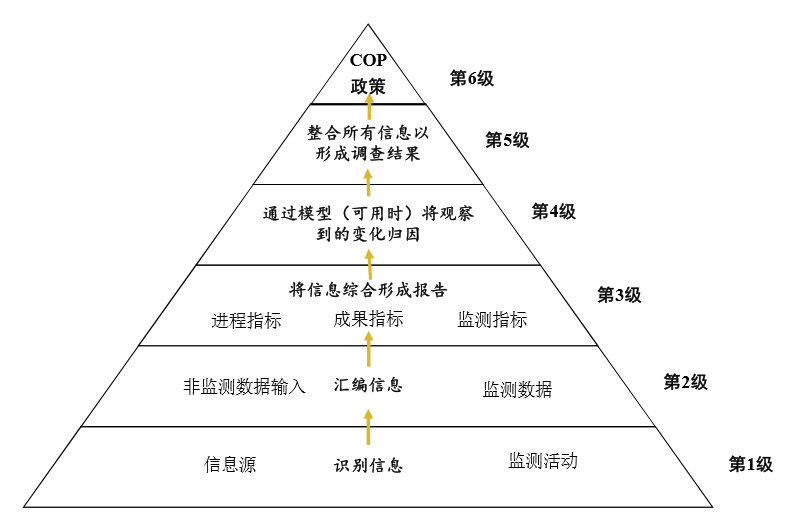 缩略语：COP：缔约方大会。图2
框架的体制安排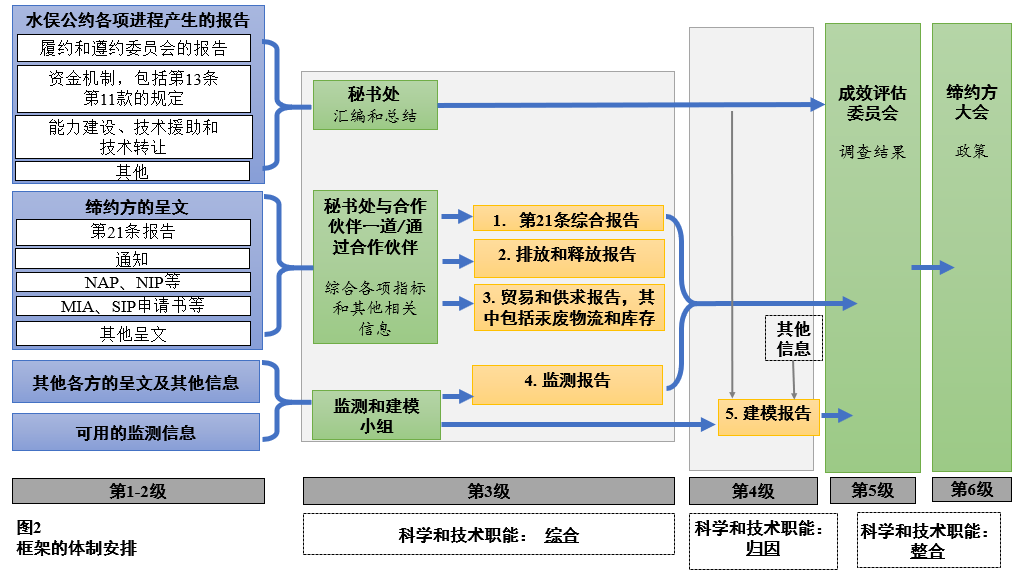 缩略语：COP：缔约方大会；ICC：履约和遵约委员会；MIA：水俣公约初始评估报告； NAP：国家行动 计划；NIP：国家实施计划；SIP：支持能力建设和技术援助的专门国际方案。MC-3/11：加强水俣公约秘书处与巴塞尔、鹿特丹和斯德哥尔摩公约秘书处之间的合作缔约方大会，回顾《公约》第24条第4款规定，缔约方大会，经与适当国际机构磋商，可加强秘书处与其他化学品和废物公约秘书处之间的合作与协调，并可就此提供进一步的指导，又回顾水俣公约缔约方大会MC-2/7号决定，以及控制危险废物越境转移及其处置巴塞尔公约缔约方大会BC-14/22号决定、关于在国际贸易中对某些危险化学品和农药采用事先知情同意程序的鹿特丹公约缔约方大会
RC-9/10号决定和关于持久性有机污染物的斯德哥尔摩公约缔约方大会
SC-9/20号决定，包括这些决定要求在上述公约的秘书处之间建立共享相关服务的稳定框架，认识到在稳定框架内共享服务将根据经验和就近原则加强合作与协调，并可以促进《水俣公约》的有效执行，而不会损害秘书处的自主权和行政首长问责制，表示感谢联合国环境规划署执行主任关于水俣公约秘书处与巴塞尔、鹿特丹和斯德哥尔摩公约秘书处共享服务的业务提案，表示注意到执行主任的业务提案的内容以及其中提供的各种备选
方案；肯定在方案协同增效方面继续合作的重要性；两个秘书处与联合国环境规划署化学品与健康处之间工作队的作用；以及水俣公约秘书处有可能根据水俣公约每个两年期的工作方案和预算，在成本回收的基础上向巴塞尔、鹿特丹和斯德哥尔摩公约秘书处购买服务；欢迎联合国环境规划署建议设立秘书处间工作组，负责处理相关服务的具体问题；请联合国环境规划署执行主任在履行水俣公约的秘书处职能时，铭记各秘书处的法律自主权，支持水俣公约秘书处努力加强与巴塞尔、鹿特丹和斯德哥尔摩公约秘书处的合作，包括根据MC-2/7号决定，定期利用由两个秘书处和联合国环境规划署化学品与健康处组成的工作队，作为合作及共享相关秘书处服务的稳定框架；请执行秘书：与巴塞尔、鹿特丹和斯德哥尔摩公约秘书处在工作队的全面领导下，酌情设立秘书处间工作组，以便根据工作方案和预算，就相关的行政、方案、技术援助和技术事项开展合作；根据每个两年期的工作方案和预算，酌情继续实施共享服务并在成本回收的基础上向巴塞尔、鹿特丹和斯德哥尔摩公约秘书处购买相关服务；报告本决定的执行情况，包括关于合作及共享服务的稳定框架，并提交2022-2023年期间在该框架下计划开展的合作活动纲要，以供缔约方大会第四次会议审议并在必要时提供进一步指导。MC-3/12：2020-2021两年期工作方案和预算缔约方大会，回顾其关于2018-2019两年期秘书处工作方案和拟议预算的MC-1/15号
决定，又回顾其关于2019年预算的最新情况的MC-2/12号决定，欢迎联合国环境规划署执行主任按照MC-2/7号决定第1段的要求开展工作，编写了一项业务提案，以最大限度地有效和高效地利用水俣公约的资源，又欢迎秘书处东道国瑞士每年捐款100万瑞士法郎，其中60%划拨到普通信托基金，40%划拨到特别信托基金，后者将优先用于支持发展中国家代表参加缔约方大会的会议，表示注意到缔约方向普通信托基金缴付的捐款，注意到公约的全额周转资本准备金于2018年在普通信托基金中设立，并重申周转资本准备金应保持在年度预算15%的水平，赞赏地确认奥地利、欧洲联盟、芬兰、法国、日本、挪威、菲律宾、瑞典和瑞士在2018-2019两年期向特别信托基金作出的捐款和认捐，又赞赏地确认奥地利、丹麦、德国、荷兰、挪威、瑞典、瑞士、大不列颠及北爱尔兰联合王国和美利坚合众国在2018-2019两年期向专项信托基金作出的捐款和认捐，回顾其请执行秘书编制一份2020-2021两年期预算，供2019年缔约方大会第三次会议审议，其中应阐述该预算所依据的主要原则、假设和方案战略，同时以方案格式、按预算活动分列该两年期的各项开支，所涉每项活动均应附有一份预算活动概况介绍，又回顾其请执行秘书在编制2020-2021两年期预算和工作方案时提出两种设想：第一种设想将业务预算维持在2019年的名义水平上；另一种则体现对上述设想作出必要修改以满足预计需求，并体现与之有关的费用或节余，还回顾其请执行秘书根据MC-2/7号决定第2段，在编制2020-2021两年期工作方案和预算时考虑到联合国环境规划署执行主任提交的关于共享相关服务的稳定框架的业务提案，包括相关备选办法，邀请缔约方和其他有能力的利益攸关方以借调/初级专业干事的形式提供实物捐助，以支持专门国际方案在2020-2021两年期的运作。一关于汞的水俣公约普通信托基金表示注意到执行秘书提供的关于秘书处在闭会期间主要活动的报告，以及关于财务事项的资料中提供的2018-2019两年期支出报告；又表示注意到2020-2021两年期拟议工作方案和预算，以及关于财务事项的补充资料、两种供资设想的拟议业务预算，及预算活动概况介绍；核定2020-2021两年期普通信托基金预算7 579 959美元；通过本决定表2中所列的2020-2021年指示性经费分摊比额表，并授权执行秘书按照《联合国财务条例和细则》对之进行调整，以纳入《公约》于2020年1月1日对其生效的所有缔约方；回顾向普通信托基金的捐款应于这些捐款相应预算年度的1月1日前、最迟于该年12月31日前缴纳，并请各缔约方尽快缴纳捐款，使秘书处能够开展工作；二关于汞的水俣公约特别信托基金表示注意到执行秘书提供的关于2019年活动以及2018-2019年特别信托基金支出的最新情况，载于关于财务事项的资料 以及关于秘书处在闭会期间主要活动的报告；又表示注意到2020-2021两年期拟议工作方案和预算，以及关于财务事项的补充资料、两种供资设想的拟议业务预算，及预算活动概况介绍；还表示注意到2020-2021两年期特别信托基金的估计数4 377 620美元；注意到计划中的各种活动的实施工作取决于特别信托基金的可用资源情况；请公约缔约方并邀请非缔约方以及有能力的其他各方向特别信托基金捐款，以根据《公约》第14条支持水俣公约秘书处的能力建设和技术援助活动；邀请公约缔约方和非缔约方以及有能力的其他各方向特别信托基金捐款，以支持发展中国家缔约方和经济转型国家缔约方代表参加缔约方大会及其附属机构的会议； 三关于汞的水俣公约专项信托基金表示注意到关于支持能力建设和技术援助的专门国际方案和为这些活动设立的专项信托基金的总体报告；邀请公约缔约方和非缔约方以及有能力的其他各方向专项信托基金捐款，以根据《公约》第13条支持能力建设和技术援助活动；四2022–2023两年期准备工作请执行秘书编制一份2022-2023两年期预算，供2021年缔约方大会第四次会议审议，其中应阐述该预算所依据的主要原则、假设和方案战略，同时以方案格式、按预算活动分列该两年期的各项开支，所涉每项活动均应附有一份预算活动概况介绍；又请执行秘书在编制2022-2023两年期预算和工作方案时提出两种设想：第一种设想将业务预算维持在2020-2021年的名义水平上；另一种则体现对上述设想作出必要修改以满足预计需求，并体现与之有关的费用或节余，名义上不应在2020-2021年水平基础上增长超过5%；强调需要确保预算提案切合实际，反映所有缔约方的商定工作重点，以帮助确保具有可持续而稳定的资金和现金余额，包括收到的捐款；请执行秘书按照《水俣公约财务细则》第5条第8款的规定，在收到所有认捐和捐款时迅速予以确认，并在公约网站上公布认捐和捐款支付情况的最新信息，从而向各缔约方通报这些情况，还请执行秘书提供关于三个信托基金实际收入和支出的详细最新资料；又请执行秘书在缔约方大会会议上有拟议决定草案纳入了工作方案草案中未曾预见的行动而且涉及预算问题时，在缔约方大会通过上述决定前酌情提供这些行动的成本估算。表1 2020‒2021两年期工作方案和预算（以美元计）a  根据缔约方大会第三次会议的要求，秘书处对活动6（成效评估）进行了调整。* 在特殊情况下，只有在穷尽一切节省成本和提高效率的努力后，执行秘书才可从周转准备金中提取资金，以支付驻日内瓦工作人员在正在进行的诉讼的最后裁决所产生的任何债务。表2 2020-2021年普通信托基金指示性分摊比额和捐款概览（以美元计）* 包括以美元计的瑞士向普通信托基金提供的（估计）东道国捐款。表3  指示性所需人员配置（以美元计）注：除上述工作人员外，1个P-4级行政干事和1个GS-6级财务和预算助理员额将由方案支助费用供资。表4 水俣公约秘书处组织结构图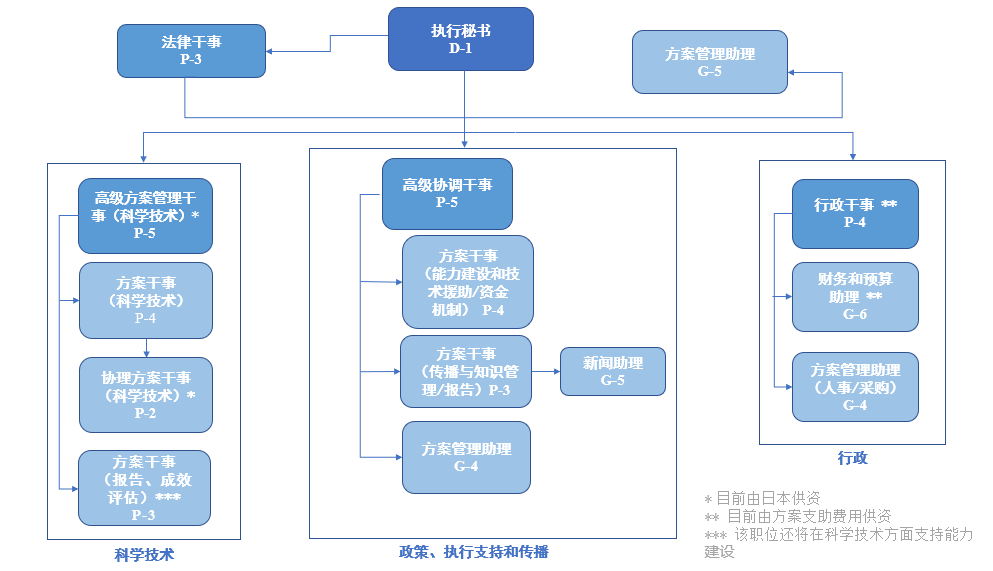 MC-3/13：关于填写国家报告格式的指导意见                  缔约方大会，认识到需要进行完整和连贯一致的国家报告，以便为成效评估和支持履约提供信息，欢迎秘书处开展工作编写关于简短国家报告格式的资料，供缔约方大会第三次会议审议，请秘书处编写关于完整国家报告格式的指导意见草案，以澄清国家报告格式要求提供的信息；又请秘书处在2021年3月之前征求缔约方和其他利益攸关方对指导意见草案的评论意见，将这些意见纳入考虑，并酌情提供指导意见修订草案；鼓励缔约方暂时使用该指导意见草案，以协助其编写完整的国家报告，报告应于2021年12月31日前提交；请秘书处提交指导意见草案，供缔约方大会第四次会议审议和酌情通过。联合国MCUNEP/MC/COP.3/23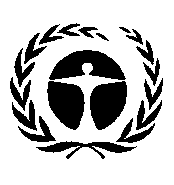 联合国环境规划署Distr.: General
7 January 2020ChineseOriginal: English	废物类型废物来源b回收的单质汞c采矿活动：手工和小规模采金业产生的尾矿获取自以下来源的汞：有色金属焙烧和冶炼工艺原油和天然气加工对以下物质的处理：报废的添汞产品受到汞或汞化合物污染的废物受污染的环境介质对以下来源的废物的处理：采用汞技术生产氯碱d、醇化物（如甲醇钠、甲醇钾、乙醇钠或乙醇钾）、连二亚硫酸盐和超纯氢氧化钾溶液，包括关停设施使用含汞催化剂生产聚氨酯、氯乙烯单体和乙醛单质汞汞库存（如工业、实验室、牙科诊所、教育和研究机构、政府机构、填埋场、垃圾场、灯塔）氯化亚汞(I)和氯化汞(II)原生锌、铅、铜和金的焙烧和冶炼工艺试剂电化学测量用甘汞电极药物/制药氯乙烯单体催化剂——氯化汞库存氧化汞(II)（氧化汞）干电池、涂料和玻璃改性剂中的色素、杀真菌剂、化妆品、实验室试剂、防污涂料库存硫酸汞(II)（硫酸汞）实验室试剂、用于生产乙醛的催化剂库存硝酸汞(II)（硝酸汞）氧化剂、实验室试剂库存朱砂精矿原生汞矿开采库存硫化汞色素用于储存和/或处置的汞废物稳定化库存废物类型废物来源b含汞的非电子测量仪器（气压计、湿度计、压力表、温度计、血压计）医院、诊所、保健设施（人畜）、药房、家庭、学校、实验室、高校、工业设施、机场、气象站、拆船设施含汞的电气和电子开关、接触器、继电器和导电滑环废电气和电子设备（继电器、连接器和开关）的拆除设施、工业设施（锅炉配件）、家庭、办公室荧光灯、高强度气体放电灯（汞蒸气灯、   金属卤素灯和高压钠灯）、霓虹灯/氩气灯家庭、工商业设施、汽车设备、收集点含汞电池/蓄电池家庭、工商业设施、收集点含汞的生物杀生剂和农药及其制剂和产品农业、园艺、工商业设施（包括库存）、     实验室含汞涂料和清漆工商业设施、家庭人用和兽医用含汞药品，包括疫苗工业和保健设施（包括库存）、畜牧业含汞化妆品及相关产品工业设施（包括库存）牙科汞合金牙科诊所、牙科学校、火化场用于校准医疗或科学设备的含汞科学仪器实验室、机构c（包括库存）废物类型废物来源b工业污染控制设施或清除工业废气产生的废物c以下来源的烟道气：燃料/能源来源的提取和使用有色金属生产使用的冶炼和焙烧工艺含杂质汞的生产工艺废电气和电子设备中贵金属的回收煤燃烧废物焚烧和混合焚烧火化底灰煤燃烧以生物质为燃料的发电和供热废物焚烧废水处理残留物/泥浆d以下来源废水的处理：燃料/能源的提取和使用添汞产品的生产使用汞或汞化合物的生产工艺初级有色金属生产含杂质汞的生产工艺废电气和电子设备中贵金属的回收废物焚烧、混合焚烧及其他热处理火化保健设施受管制填埋场的沥滤液废物的无管制倾倒农业设施污泥用于原油精炼、天然气生产和加工、钻探、船舶清洗、化学过程等的分离器槽和沉沙槽处理受到汞污染的废物（例如，化学沉淀和化学氧化）炼油、炼气催化剂原油精炼天然气加工尾矿和提炼加工残留物原生汞矿开采手工和小规模采金碎石、碎块和土壤e建筑/拆除污染场地的补救处理使用汞或汞化合物的生产工艺产生的其他废物f采用汞技术的氯碱生产醇化物的生产（如甲醇钠、甲醇钾、乙醇钠或乙醇钾）连二亚硫酸盐和超纯氢氧化钾溶液使用氯化汞（HgCl2）催化剂生产氯乙烯单体使用硫酸汞（HgSO4）催化剂生产乙醛等生产添汞产品产生的其他废物g添汞产品的生产天然气净化产生的其他废物h天然气净化废物处理设施产生的废物i废物处理设施缔约方：缔约方：[注明呈文所涉缔约方的名称][注明呈文所涉缔约方的名称][注明呈文所涉缔约方的名称][注明呈文所涉缔约方的名称]转递呈文的缔约方水俣公约国家联络人或其他有关主管的联系方式转递呈文的缔约方水俣公约国家联络人或其他有关主管的联系方式转递呈文的缔约方水俣公约国家联络人或其他有关主管的联系方式转递呈文的缔约方水俣公约国家联络人或其他有关主管的联系方式转递呈文的缔约方水俣公约国家联络人或其他有关主管的联系方式转递呈文的缔约方水俣公约国家联络人或其他有关主管的联系方式名字/姓氏：名字/姓氏：职衔：职衔：处/部：处/部：组织/机构：组织/机构：地址：邮编：城市：国家：电话（包括国家和城市编号）：电话（包括国家和城市编号）：传真（包括国家和城市编号）：传真（包括国家和城市编号）：电子邮件地址：电子邮件地址：A：第1条（目标）     （第1条指标应与UNEP/MC/COP.3/14中表4所载相关监测指标一并解读）A：第1条（目标）     （第1条指标应与UNEP/MC/COP.3/14中表4所载相关监测指标一并解读）指标的信息源指标的基线A1. 跨领域监测指标人为排放和释放造成的环境和人类中的汞含量归因建模首次评估数量（如有模型）备注归因所需的估算模型尚待开发；因此，该指标的信息在首个成效评估周期中可能有，也可能没有。建模得出的估计数将附带关于建模不确定性的相关备注。在无法获得模型信息的情况下，可以将汞含量和汞含量趋势（随时间变化）用于归因目的。归因所需的估算模型尚待开发；因此，该指标的信息在首个成效评估周期中可能有，也可能没有。建模得出的估计数将附带关于建模不确定性的相关备注。在无法获得模型信息的情况下，可以将汞含量和汞含量趋势（随时间变化）用于归因目的。归因所需的估算模型尚待开发；因此，该指标的信息在首个成效评估周期中可能有，也可能没有。建模得出的估计数将附带关于建模不确定性的相关备注。在无法获得模型信息的情况下，可以将汞含量和汞含量趋势（随时间变化）用于归因目的。B：供应类第3条（汞供应来源和贸易）；第10条（汞废物以外的汞环境无害化临时储存）；第11条（汞废物）B：供应类第3条（汞供应来源和贸易）；第10条（汞废物以外的汞环境无害化临时储存）；第11条（汞废物）指标的信息源指标的基线B1. 第3、第10和第11条的总体进程指标已执行本聚类下的关键条款的缔约方比例（包括以下所有进程指标，即B5、B6、B7、B8、B9和B13）- 第21条报告首次评估数量B2. 第3、第10和第11条的其他跨领域成果指标全球汞供应量估计数，以吨/年为
单位- 第3、第10和第11条的个别指标综合的信息首次评估数量第3条B3. 第3条的
成果指标原生汞矿的汞开采总量- 2017年全球汞供应、贸易和需求
报告- 第21条报告- 手工和小规模采金业国家行动计划报告首次评估数量B4. 第3条的
成果指标按特定用途分列的汞贸易量- 第3条表格首次评估数量B5. 第3条的
进程指标努力查明库存和供应源的缔约方   数量- 第21条报告首次评估数量B6. 第3条的
进程指标对于已确定汞超标的缔约方，是否已采取第3条第5(b)款所要求的措施，按照这些措施处置的汞数量有多少（如有）- 第21条报告- 世界氯理事会
报告首次评估百分比B7. 第3条的
进程指标进行汞贸易的缔约方数量和比例- 第21条报告- 第3条表格首次评估数量和百分比B8. 第3条的
进程指标汞贸易量- 第21条报告首次评估数量第10条B9. 第10条的
进程指标采取措施确保无害化临时储存的
缔约方数量和比例- 第21条报告首次评估数量和百分比B10. 第10条的
成果指标库存清单中确定的以无害环境方式储存的汞的数量- 第21条报告首次评估数量第11条B11. 第11条的
成果指标进行最后处置的含汞或汞化合物的废物数量- 第21条报告首次评估数量B12. 第11条的
成果指标拥有含汞或汞化合物废物最后处置设施的缔约方数量- 第21条报告首次评估数量B13. 第11条的
进程指标已采取措施以无害环境方式管理汞废物的缔约方数量- 第21条报告首次评估数量备注在某些情况下，非缔约方提供的数据也可能很重要。在某些情况下，非缔约方提供的数据也可能很重要。在某些情况下，非缔约方提供的数据也可能很重要。C：需求类第4条（添汞产品）；第5条（使用汞或汞化合物的
生产工艺）；第7条（手工和小规模采金业）C：需求类第4条（添汞产品）；第5条（使用汞或汞化合物的
生产工艺）；第7条（手工和小规模采金业）指标的信息源指标的基线C1. 第4、第5和第7条的跨领域进程指标已执行本聚类下的关键条款的
缔约方比例- 第4、第5和第7条的个别指标综合的信息首次评估百分比C2. 第4、第5和第7条的跨领域成果指标用于产品制造或工艺的全球汞
用量，以吨/应用为单位- 来自行业来源的信息首次评估数量第4条C3. 第4条的
进程指标已采取适当措施防止制造、出口或进口附件A第一部分所列添汞产品的缔约方数量- 第21条报告首次评估数量C4. 第4条的
进程指标每个产品类别仍然有效的豁免数量- 豁免登记簿首次评估数量C5. 第4条的
进程指标已对附件A第二部分所列添汞产品采取两项或两项以上措施的缔约方数量- 第21条报告首次评估数量C6. 第4条的
其他成果指标附件A第一部分每个产品类别的添汞产品 (a) 进口和(b) 出口吨数。- 贸易和海关数据首次评估数量第5条C7. 第5条的
进程指标附件B第一部分工艺豁免仍有效的缔约方数量- 豁免登记簿首次评估数量C8. 第5条的
进程指标已采取措施禁止在附件B第一部分所列制造工艺中使用汞或汞化合物的缔约方数量- 第21条报告首次评估数量C9. 第5条的
进程指标拥有受第5条第3款约束的工艺的缔约方中对相应工艺采取了附件B第二部分所列所有措施的百分比- 第21条报告首次评估百分比第7条C10. 第7条的
成果指标全球手工和小规模采金业使用的汞总量，以吨/年为单位- 第21条报告- 手工和小规模采金业国家
行动计划和对其的审查- 各项通知首次评估数量C11. 第7条的
进程指标宣布拥有超过微不足道水平的手工和小规模采金业的缔约方中已提交国家行动计划的比例- 各项通知首次评估百分比C12. 第7条的
进程指标已提交国家行动计划并已对其进行审查的缔约方比例- 第7条审查首次评估
百分比备注一些关于产品的数据可能不容易获得。一些关于产品的数据可能不容易获得。一些关于产品的数据可能不容易获得。D：压力类第8条（排放）；第9条（释放）；第12条（污染场地）D：压力类第8条（排放）；第9条（释放）；第12条（污染场地）指标的信息源指标的基线D1. 第8、第9和第12条的总体进程指标已执行本聚类下的关键条款的缔约方比例- 第21条报告首次评估百分比D2. 第8、第9和第12条的跨领域成果指标汞的排放和释放总量- 2018年全球汞
评估报告- 清单- 水俣公约初始
评估报告首次评估数量第8条（第8条的指标应与表4中的相关监测指标一并解读）第8条（第8条的指标应与表4中的相关监测指标一并解读）第8条（第8条的指标应与表4中的相关监测指标一并解读）第8条（第8条的指标应与表4中的相关监测指标一并解读）D3. 第8条的
成果指标附件D中每个点源类别的汞排放
总量- 第21条报告- 清单首次评估数量D4. 第8条的进程指标提出最佳可得技术/最佳环境实践要求或排放限值与应用最佳可得技术相一致的缔约方数量- 第21条报告首次评估数量D5. 第8条的
进程指标已对现有来源采取控制措施的缔约方数量（第8条第5款规定的每项措施）- 第21条报告首次评估数量D6. 第8条的进程指标已建立并维护排放清单的缔约方
数量- 第21条报告首次评估数量第9条（第9条的指标应与表4中的相关监测指标一并解读）第9条（第9条的指标应与表4中的相关监测指标一并解读）第9条（第9条的指标应与表4中的相关监测指标一并解读）第9条（第9条的指标应与表4中的相关监测指标一并解读）D7. 第9条的
成果指标清单中来自相关来源的汞释放总量- 第21条报告- 清单首次评估数量D8. 第9条的
进程指标已确定相关来源的缔约方数量- 第21条报告首次评估数量D9. 第9条的
进程指标已建立并维护相关来源释放清单的缔约方数量- 第21条报告首次评估数量第12条D10. 第12条的进程指标已制定适宜战略，用以识别和评估受到汞或汞化合物污染的场地的缔约方数量- 第21条报告首次评估数量D11. 第12条的进程指标已制定污染场地清单的缔约方数量- 第21条报告首次评估数量备注由于缔约方没有义务共享其清单中收集的信息，因此可能存在一些数据缺口。由于缔约方没有义务共享其清单中收集的信息，因此可能存在一些数据缺口。由于缔约方没有义务共享其清单中收集的信息，因此可能存在一些数据缺口。E：支助类第13条（财政资源和机制）；第14条（能力建设、
技术援助和技术转让）E：支助类第13条（财政资源和机制）；第14条（能力建设、
技术援助和技术转让）指标的信息源指标的基线第13条E1. 第13条的
进程指标报告期内：向第13条第5款提到的财务
机制作出贡献收到全球环境基金的资源收到专门国际方案资源为执行《公约》调动国家资源的缔约方数量- 第21条报告首次评估数量E2. 第13条的
进程指标报告期内：全球环境基金专门国际方案双边支助提供的资源数量- 第21条报告- 其他公开来源首次评估数量E3. 第13条的
其他进程指标反映在全球环境基金/专门国际
方案政策文件中的财务审查
建议数量- 来自政策文件
的信息零第14条E4. 第14条的
进程指标采取了以下行动的缔约方数量：合作向另一缔约方提供能力建设和技术援助请求获得技术援助获得能力建设或技术援助促进或推动技术转让- 第21条报告- 其他公开来源首次评估数量备注财务机制的审查周期很可能与成效评估周期不一致。由于报告格式不需要填写所提供资源的美元价值，因此可能需要
参考其他公开来源。财务机制的审查周期很可能与成效评估周期不一致。由于报告格式不需要填写所提供资源的美元价值，因此可能需要
参考其他公开来源。财务机制的审查周期很可能与成效评估周期不一致。由于报告格式不需要填写所提供资源的美元价值，因此可能需要
参考其他公开来源。F：第15条（履约和遵约委员会）F：第15条（履约和遵约委员会）指标的信息源指标的基线F1. 进程指标履约和遵约委员会有能力解决的问题，包括系统性问题的迹象（如有）的比例- 第21条所述的履约和遵约委员会报告首次评估       百分比备注缔约方大会将在第三次会议上审议履约和遵约委员会的职权范围。缔约方大会将在第三次会议上审议履约和遵约委员会的职权范围。缔约方大会将在第三次会议上审议履约和遵约委员会的职权范围。G：第16条（健康方面）（第16条的指标应与表4所示的相关监测指标一并
解读）G：第16条（健康方面）（第16条的指标应与表4所示的相关监测指标一并
解读）指标的信息源指标的基线G1. 监测指标选定人群（如监测安排所界定）中的汞含量- 现有的监测数据和活动首次评估数量G2. 进程指标已依照第16条第1款采取措施（如
鱼类建议）向公众提供关于汞接触的信息的缔约方数量- 第21条报告首次评估数量G3. 进程指标已依照第16条采取措施保护人类健康的缔约方数量- 第21条报告- 提交给秘书处
的呈文首次评估数量备注还要考虑生物群中的汞含量。还要考虑生物群中的汞含量。还要考虑生物群中的汞含量。H：信息和研究类第17条（信息交流）；第18条：（公共信息、认识
和教育）；第19条（研究、开发和监测）H：信息和研究类第17条（信息交流）；第18条：（公共信息、认识
和教育）；第19条（研究、开发和监测）指标的信息源指标的基线第17条H1. 第17条的进程指标已指定国家联络人的缔约方数量- 第21条报告首次评估数量H2. 第17条的进程指标促进交流与汞有关的信息的缔约方
数量- 第21条报告首次评估数量第18条H3. 第18条的进程指标已采取措施执行第18条的缔约方数量- 第21条报告首次评估数量H4. 第18条的进程指标缔约方正在执行的第18条第1款规定的措施的平均数量- 从第21条报告中得出首次评估数量H5. 第18条的进程指标向公众提供其领土上的空气、人和生物群中汞含量方面信息的缔约方数量- 第21条报告首次评估数量H6. 第18条的进程指标通报在其领土上通过消费食物和水而摄入汞的风险的缔约方数量- 第21条报告首次评估数量第19条H7. 第19条的进程指标依照第19条第1款开展研究、开发和监测的缔约方数量- 第21条报告首次评估数量H8. 第19条的进程指标为综合评估提供数据和知识的缔约方数量- 现有的监测网络、数据库、科学数据和文献首次评估数量H9. 第19条的其他进程指标对区域数据集有贡献的区域数量- 现有的监测网络、数据库、科学数据和文献首次评估数量备注提交给秘书处的补充第21条报告的呈文提交给秘书处的补充第21条报告的呈文提交给秘书处的补充第21条报告的呈文I：第20条（实施计划）I：第20条（实施计划）指标的信息源指标的基线I1. 进程指标提交实施计划的缔约方数量- 秘书处向缔约方大会提交的关于实施计划提交情况的报告零备注缔约方没有义务编制实施计划。尽管如此，一些缔约方认为需要编制
这样的计划，并将其提交给秘书处。缔约方没有义务编制实施计划。尽管如此，一些缔约方认为需要编制
这样的计划，并将其提交给秘书处。缔约方没有义务编制实施计划。尽管如此，一些缔约方认为需要编制
这样的计划，并将其提交给秘书处。J：第21条（报告）J：第21条（报告）指标的信息源指标的基线J1. 进程指标按时报告的缔约方的比例- 第21条报告按时进行首次提交的百分比J2. 进程指标按时收到的报告的比例- 第21条报告第一次报告中不可用的百分比J3. 进程指标表示对于特定问题无法获得信息的缔约方的比例- 第21条报告第一次报告中不可用的百分比备注缔约方每两年报告一次。缔约方每两年报告一次。缔约方每两年报告一次。活动编号活动(2020)(2020)(2021)(2021)普通
信托基金特别
信托基金普通
信托基金特别信托基金A.大会和会议1缔约方大会第四次会议1.1 第四次会议1 055 000425 0001.2 区域筹备会议420 000 1.3 缔约方大会授权的     有时限闭会期间专家组100 00085 000100 000组成部分共计100 00085 0001 055 000945 0002缔约方大会主席团2.1 主席团会议26 000组成部分共计26 0003履约和遵约委员会3.1 委员会会议53 000组成部分共计53 000共计（A）100 00085 0001 134 000945 000B.能力建设和技术援助4《水俣公约》能力建设和技术援助方案4.1 工具和方法40 00060 0004.2 具体的能力建设活动270 000270 0004.3 应请求开展的能力建设活动45 00090 0004.4 跨领域活动230 000230 000组成部分共计585 000650 000共计（B）585 000650 000C.科学和技术活动5为水俣公约缔约国提供科学支持5.1 关于海关编码/产品和流程的信息收集和分析30 00030 0005.2 增订关于手工和小规模采金业国家行动计划的指导意见50 00050 0005.3 增订/制定关于汞排放/释放的指导意见50 00050 0005.4 汞废物和污染场地信息收集和分析30 00020 00030 00020 0005.5 跨领域的科学和技术活动500 000400 000组成部分共计60 000620 00060 000520 0006成效评估a6.1 编写关于监测的指导意见草案85 000150 00085 0006.2 编写贸易与供求报告200 000组成部分共计85 000150 000285 0007《水俣公约》下的国家报告7.1 《水俣公约》下的国家报告40 00076 500组成部分共计40 00076 500共计（C）185 000770 000421 500520 000D.知识和信息管理及外联8出版物8.1 出版物25 00030 00020 00030 000组成部分共计25 00030 00020 00030 0009宣传、外联和公众认识9.1 宣传、外联和公众认识85 00025 00070 000组成部分共计85 00025 00070 000共计（D）110 00055 00090 00030 000E.总体管理10行政领导和管理10.1 总体管理*1 967 6002 026 32810.2 工作人员差旅140 000140 000组成部分共计2 107 6002 166 32811国际合作与协调11.1 就更广泛的可持续发展和环境议程进行合作11.2 化学品和废物集群内的合作11.3 其他合作与协调组成部分共计12资金资源和机制12.1 资金机制12.2 资金资源组成部分共计共计（E）2 107 6002 166 328F.法律和政策活动13法律和政策活动13.1 可持续发展目标与性别120 000114 000组成部分共计120 000114 000共计（F）120 000114 000G.办事处维护与服务14办事处维护与服务14.1 办事处维护与服务145 000145 000组成部分共计145 000145 00015信息技术服务15.1 信息技术服务53 50050 000组成部分共计53 50050 000共计（G）198 500195 000所有活动所需资源直接费用共计（不包括方案支助费用）（A 至 G）2 701 1001 615 0004 006 8282 259 000方案支助费用（13%）351 143209 950520 888293 670总计（包括方案支助费用）3 052 2431 824 9504 527 7162 552 670缔约方缔约方联合国分摊比额（%）水俣公约比额（%）（最高22%，最低0.010%）捐款总额        （2020-2021年）非洲国家（32个）非洲国家（32个）1贝宁0.0030.01006462博茨瓦纳0.0140.01721 1093布基纳法索0.0030.01006464乍得0.0040.01006465科摩罗0.0010.01006466刚果0.0060.01006467科特迪瓦0.0130.01591 0308吉布提0.0010.01006469赤道几内亚0.0160.01961 26710斯威士兰0.0020.010064611加蓬0.0150.01841 18812冈比亚0.0010.010064613加纳0.0150.01841 18814几内亚0.0030.010064615几内亚比绍0.0010.010064616莱索托0.0010.010064617马达加斯加0.0040.010064618马里0.0040.010064619毛里塔尼亚0.0020.010064620毛里求斯0.0110.013587121纳米比亚0.0090.011071322尼日尔0.0020.010064623尼日利亚0.250.306319 79924卢旺达0.0030.010064625圣多美和普林西比0.0010.010064626塞内加尔0.0070.010064627塞舌尔0.0020.010064628塞拉利昂0.0010.010064629南非0.2720.333321 54130多哥0.0020.010064631乌干达0.0080.010064632赞比亚0.0090.0110713亚太国家（27个）亚太国家（27个）33阿富汗0.0070.010064634中国12.00514.7103950 74735印度0.8341.021966 04936印度尼西亚0.5430.665443 00337伊朗伊斯兰共和国0.3980.487731 52038日本8.56410.4939678 23439约旦0.0210.02571 66340基里巴斯0.0010.010064641科威特0.2520.308819 95742老挝人民民主共和国0.0050.010064643黎巴嫩0.0470.05763 72244马绍尔群岛0.0010.010064645蒙古0.0050.010064646帕劳0.0010.010064647大韩民国2.2672.7779179 53748萨摩亚0.0010.010064649沙特阿拉伯1.1721.436192 81850新加坡0.4850.594338 41051斯里兰卡0.0440.05393 48552巴勒斯坦国0.0080.010064653阿拉伯叙利亚共和国0.0110.013587154泰国0.3070.376224 31355汤加0.0010.010064656图瓦卢0.0010.010064657阿拉伯联合酋长国0.6160.754848 78558瓦努阿图0.0010.010064659越南0.0770.09446 098中东欧国家（13个）中东欧国家（13个）中东欧国家（13个）中东欧国家（13个）中东欧国家（13个）60亚美尼亚0.0070.010064661保加利亚0.0460.05643 64362克罗地亚0.0770.09446 09863捷克0.3110.381124 63064爱沙尼亚0.0390.04783 08965匈牙利0.2060.252416 31466拉脱维亚0.0470.05763 72267立陶宛0.0710.08705 62368黑山0.0040.010064669摩尔多瓦共和国0.0030.010064670罗马尼亚0.1980.242615 68171斯洛伐克0.1530.187512 11772斯洛文尼亚0.0760.09316 019拉丁美洲和加勒比国家（23个）拉丁美洲和加勒比国家（23个）拉丁美洲和加勒比国家（23个）73安提瓜和巴布达0.0020.010064674阿根廷0.9151.121272 46475多民族玻利维亚国0.0160.01961 26776巴西2.9483.6123233 47077智利0.4070.498732 23378哥伦比亚0.2880.352922 80879哥斯达黎加0.0620.07604 91080古巴0.080.09806 33681多米尼加共和国0.0530.06494 19782厄瓜多尔0.080.09806 33683萨尔瓦多0.0120.014795084圭亚那0.0020.010064685洪都拉斯0.0090.011071386牙买加0.0080.010064687墨西哥1.2921.5832102 32188尼加拉瓜0.0050.010064689巴拿马0.0450.05513 56490巴拉圭0.0160.01961 26791秘鲁0.1520.186312 03892圣基茨和尼维斯0.0010.010064693圣卢西亚0.0010.010064694苏里南0.0050.010064695乌拉圭0.0870.10666 890西欧和其他国家（21个）西欧和其他国家（21个）西欧和其他国家（21个）96奥地利0.6770.829653 61697比利时0.8211.006065 02098加拿大2.7343.3501216 52299丹麦0.5540.678843 875100欧洲联盟2.52.5000161 578101芬兰0.4210.515933 341102法国4.4275.4246350 600103德国6.097.4624482 303104冰岛0.0280.03432 217105爱尔兰0.3710.454629 382106列支敦士登0.0090.0110713107卢森堡0.0670.08215 306108马耳他0.0170.02081 346109摩纳哥0.0110.0135871110荷兰1.3561.6616107 390111挪威0.7540.923959 714112葡萄牙0.350.428927 719113瑞典0.9061.110271 751114瑞士1.1511.410491 154115大不列颠及北爱尔兰联合王国4.5675.5962361 688116美利坚合众国22.00022.00001 421 885分摊捐款总额分摊捐款总额分摊捐款总额100.006 463 115预算总额（包括东道国捐款*）预算总额（包括东道国捐款*）预算总额（包括东道国捐款*）预算总额（包括东道国捐款*）7 579 959工作人员职位数量2020-2021两年期费用总额（日内瓦标准薪金费用）D-1  执行秘书1537 544P-5 协调与政策1482 328P-4 科学技术1414 120P-4 能力建设和技术援助1414 120P-3 传播与知识管理1341 852P-3 方案干事（报告、成效评估）1341 852P-3 法律干事1341 852GS 方案援助41 100 260工作人员费用总额（美元）113 973 928